Выпуск № 07 (461)22 февраля 2023 годаМУНИЦИПАЛЬНЫХ ПРАВОВЫХ АКТОВБУТУРЛИНОВСКОГО ГОРОДСКОГО ПОСЕЛЕНИЯБУТУРЛИНОВСКОГО МУНИЦИПАЛЬНОГО РАЙОНАВОРОНЕЖСКОЙ ОБЛАСТИВ сегодняшнем номере Вестника публикуются нормативные правовые акты Бутурлиновского городского поселения.Утвержден решением Совета народных          отпечатан в администрации Бутурлиновскогодепутатов Бутурлиновского городского          городского поселения по адресу: пл. Воли, 1поселения № 314 от 22.04.2009 года.               г. Бутурлиновка, Воронежская область, 397500Тираж: 15 экз. Объем: 28 листовБесплатноОтветственный за выпуск: Рачкова Л.А.учредитель: администрация Бутурлиновского городского поселения  Бутурлиновского муниципального района Воронежской областиСОДЕРЖАНИЕ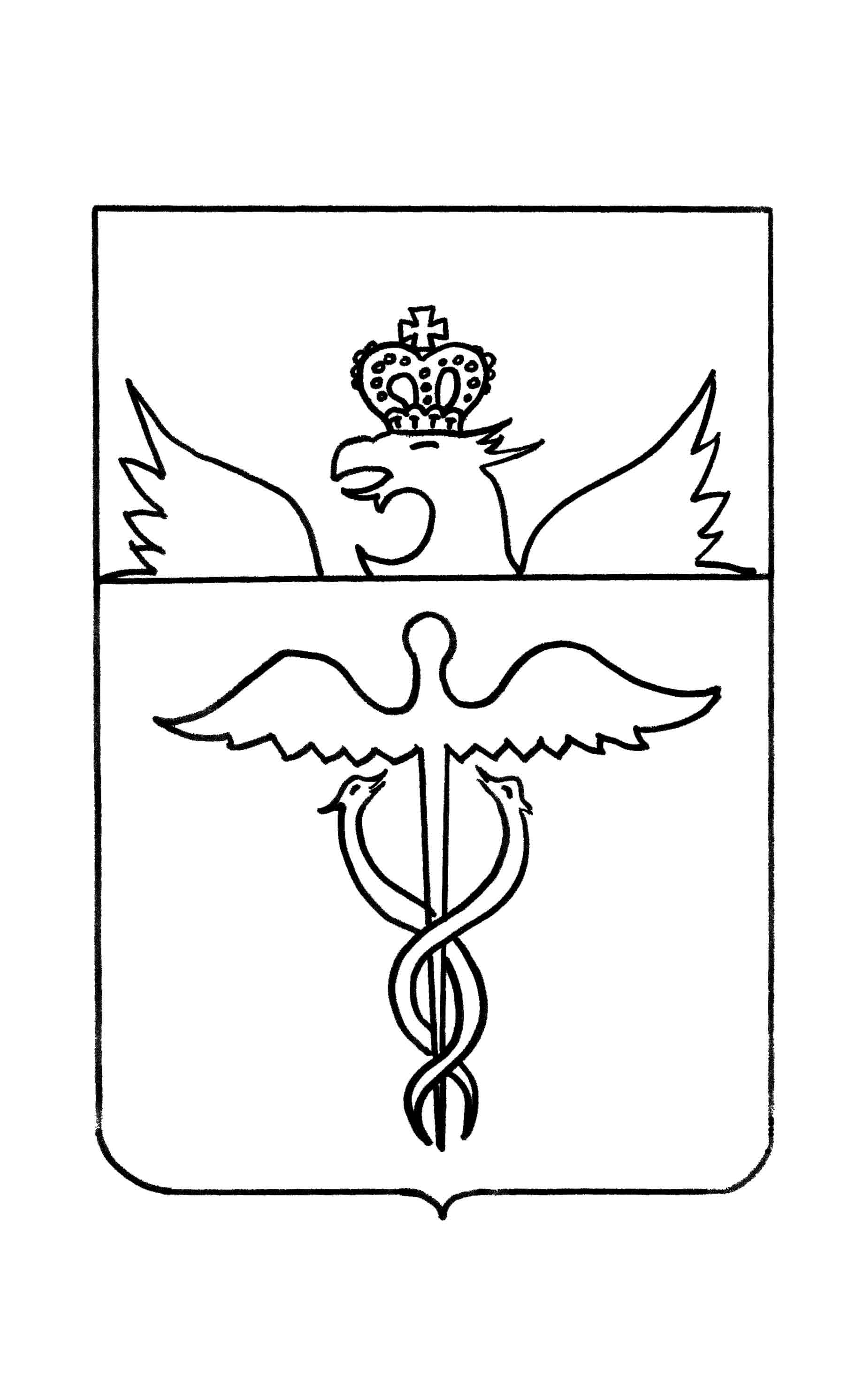 АдминистрацияБутурлиновского городского поселенияБутурлиновского муниципального районаВоронежской областиПостановлениеот  20.02.2023 г.  № 81           г. БутурлиновкаВ целях увеличения поступлений в консолидированный бюджет Бутурлиновского городского поселения Бутурлиновского муниципального района Воронежской области, администрация Бутурлиновского городского поселения ПОСТАНОВЛЯЕТ:Утвердить прилагаемый План мероприятий по устранению с 01.01.2024 года неэффективных налоговых льгот (пониженных ставок по налогам), предоставляемых органами местного самоуправления Бутурлиновского городского поселения.Контроль за исполнением настоящего постановления оставляю за собой.Глава администрацииБутурлиновского городского поселения                                            А.В. ГоловковУТВЕРЖДЕНпостановлением администрацииБутурлиновского городского поселенияот  20.02.2023 г.  № 81План мероприятийпо устранению с 01.01.2024 года неэффективных налоговых льгот (пониженных ставок по налогам), предоставляемых органами местного самоуправления Бутурлиновского городского поселенияАдминистрацияБутурлиновского городского поселенияБутурлиновского муниципального районаВоронежской областиПостановлениеот 22.02.2023 г. № 83           г. БутурлиновкаО внесении изменений в постановление администрации Бутурлиновского городского поселения от 10.09.2010 №316 «О комиссии по соблюдению требований к служебному поведению муниципальных служащих и урегулированию конфликта интересов»В целях упорядочения работы комиссии по соблюдению требований к служебному поведению муниципальных служащих и урегулированию конфликта интересов и в связи с кадровыми изменениями в администрации Бутурлиновского городского поселения, администрация Бутурлиновского городского поселенияПОСТАНОВЛЯЕТ:1. Внести в постановление администрации Бутурлиновского городского поселения от 10.09.2010 №316 «О комиссии по соблюдению требований к служебному поведению муниципальных служащих и урегулированию конфликта интересов» изменения, заменив в составе комиссии по соблюдению требований к служебному поведению муниципальных служащих и урегулированию конфликта интересов слова «Начальник сектора по управлению делами, организационной и правовой работе администрации Бутурлиновского городского поселения, заместитель председателя комиссии» словами «Заместитель главы администрации Бутурлиновского городского поселения, заместитель председателя комиссии», слова «Старший инспектор МКУ «Управление городского хозяйства» (по согласованию)» словами «Директор МКУ «Управление городского хозяйства» (по согласованию)».2. Опубликовать настоящее постановление в официальном периодическом печатном издании «Вестник муниципальных правовых актов Бутурлиновского городского поселения Бутурлиновского муниципального района Воронежской области» и разместить на официальном сайте органов местного самоуправления Бутурлиновского городского поселения в информационно-телекоммуникационной сети «Интернет».3. Настоящее постановление вступает в силу с момента опубликования и распространяет свое действие на правоотношения, возникшие с 01.02.2023 г.Глава администрации Бутурлиновского городского поселения                                                                           А.В. Головков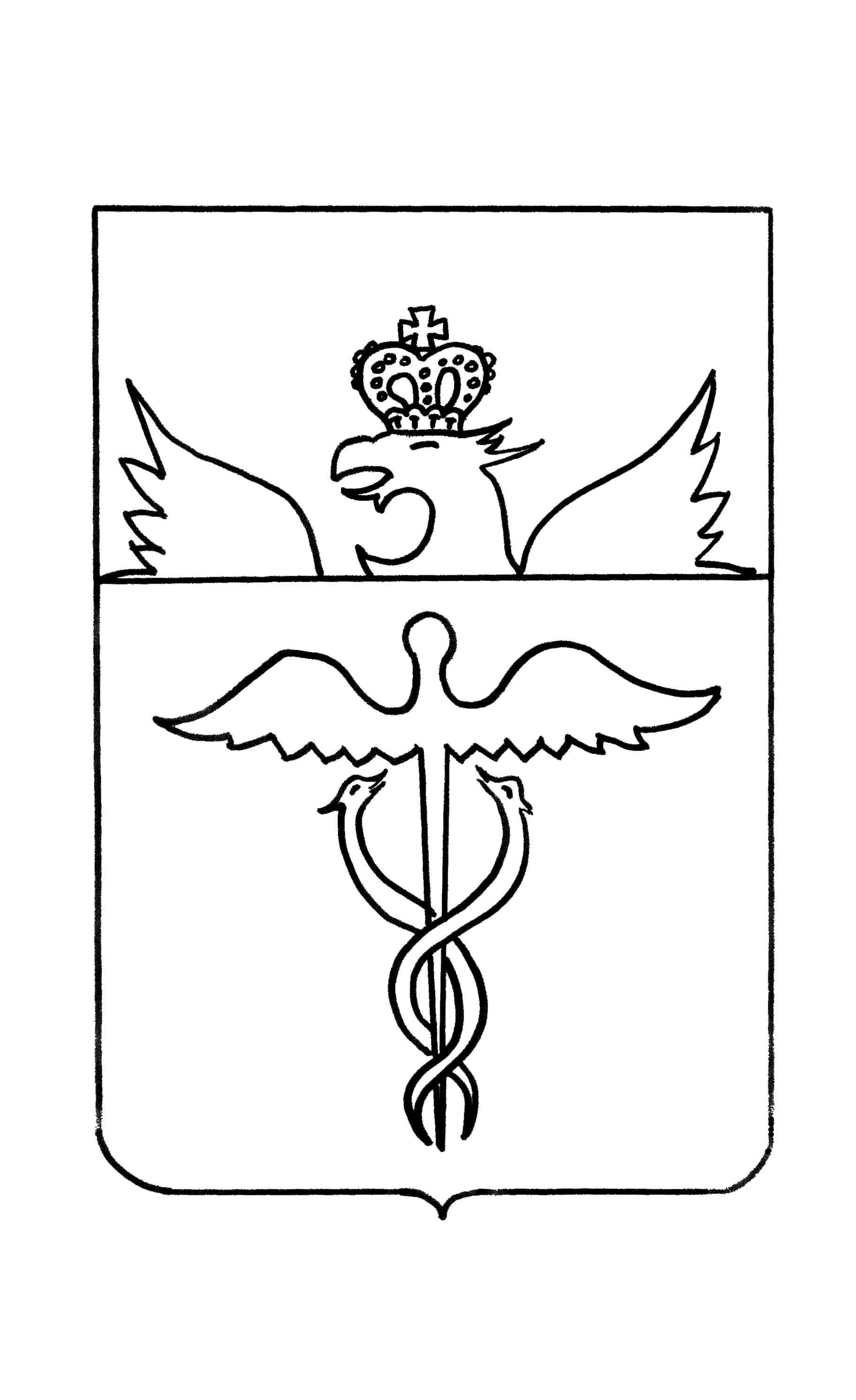 АдминистрацияБутурлиновского городского поселенияБутурлиновского муниципального районаВоронежской областиПостановлениеот 22.02.2023 г. № 84              г. БутурлиновкаО внесении изменений в постановление администрации Бутурлиновского городского поселения от 15.07.2015 №421 «О мерах по противодействию коррупции на территории Бутурлиновского городского поселения Бутурлиновского муниципального района Воронежской области»В соответствии с Федеральным законом от 25.12.2008 № 273-ФЗ «О противодействии коррупции», в связи с произошедшими организационно-кадровыми изменениями, администрация Бутурлиновского городского поселенияПОСТАНОВЛЯЕТ:1. Внести в постановление администрации Бутурлиновского городского поселения от 15.07.2015 №421 «О мерах по противодействию коррупции на территории Бутурлиновского городского поселения Бутурлиновского муниципального района Воронежской области» изменения, заменив в составе Комиссии по противодействию коррупции в Бутурлиновском городском поселении Бутурлиновского муниципального района Воронежской области, являющемся приложением №1 к постановлению, слова «Коржова Е.Н.» словами «Попов В.М.», слова «Рачкова Л.А. – начальник сектора по управлению делами, организационной и правовой работе» словами «Рачкова Л.А. – заместитель главы», слова «Муренец Д.В. – главный специалист» словами «Муренец Д.В. – главный инженер в сфере закупок». 2. Опубликовать настоящее постановление в официальном периодическом печатном издании «Вестник муниципальных правовых актов Бутурлиновского городского поселения Бутурлиновского муниципального района Воронежской области» и разместить в информационно-телекоммуникационной сети «Интернет» на официальном сайте органов местного самоуправления Бутурлиновского городского поселения Бутурлиновского муниципального района Воронежской области.3. Настоящее постановление вступает в силу с момента опубликования.Глава администрации Бутурлиновскогогородского поселения                                                                          А.В. Головков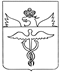 АдминистрацияБутурлиновского городского поселенияБутурлиновского муниципального районаВоронежской областиПостановлениеот 22.02.2023 г. № 85        г. БутурлиновкаО внесении изменений в постановление администрации Бутурлиновского городского поселения Бутурлиновского муниципального района Воронежской области от 03.02.2020 № 50 «Об утверждении реестра и схемы размещения мест (площадок) накопления твердых коммунальных отходов на территории Бутурлиновского городского поселения»В соответствии с Федеральными законами от 06.10.2003 №131-ФЗ «Об общих принципах организации местного самоуправления в Российской Федерации», от 24.06.1998 №89-ФЗ «Об отходах производства и потребления», СанПиН 2.1.3684-21 «Санитарно-эпидемиологические требования к содержанию территорий городских и сельских поселений, к водным объектам, питьевой воде и питьевому водоснабжению, атмосферному воздуху, почвам, жилым помещениям, эксплуатации производственных, общественных помещений, организации и проведению санитарно-противоэпидемических (профилактических) мероприятий», утвержденными постановлением Главного государственного санитарного врача РФ от 28.01.2021 № 3, постановлением правительства Российской Федерации от 31.08.2018 №1039 «Об утверждении Правил обустройства мест (площадок) накопления твердых коммунальных отходов и ведения их реестра», Правилами благоустройства и содержания территории Бутурлиновского городского поселения, утвержденными решением Совета народных депутатов Бутурлиновского городского поселения от 29.05.2014 № 278, администрация Бутурлиновского городского поселения ПОСТАНОВЛЯЕТ: 1. Внести в постановление администрации Бутурлиновского городского поселения Бутурлиновского муниципального района Воронежской области от 03.02.2020 №50 «Об утверждении реестра и схемы размещения мест (площадок) накопления твердых коммунальных отходов на территории Бутурлиновского городского поселения» следующие изменения:1.1. реестр мест (площадок) накопления твердых коммунальных отходов на территории Бутурлиновского городского поселения Бутурлиновского муниципального района Воронежской области изложить в редакции согласно приложению 1 к настоящему постановлению;1.2. схему размещения мест (площадок) накопления твердых коммунальных отходов на территории Бутурлиновского городского поселения Бутурлиновского муниципального района Воронежской области изложить в редакции согласно приложению 2 к настоящему постановлению.2. Опубликовать настоящее постановление в официальном периодическом печатном издании «Вестник муниципальных правовых актов Бутурлиновского городского поселения Бутурлиновского муниципального района Воронежской области» и разместить в информационно-телекоммуникационной сети «Интернет» на официальном сайте органов местного самоуправления Бутурлиновского городского поселения Бутурлиновского муниципального района Воронежской области.3. Контроль исполнения настоящего постановления оставляю за собой. Глава администрации Бутурлиновского городского поселения	                                          А.В. ГоловковПриложение 1к постановлению администрацииБурлиновского городского поселенияот 22.02.2023 г. № 85Реестр мест (площадок) накопления твердых коммунальных отходов на территории Бутурлиновского городского поселения Бутурлиновского муниципального района Воронежской области         Приложение 2         к постановлению администрации          Бутурлиновского городского поселения         от 22.02.2023 г. № 85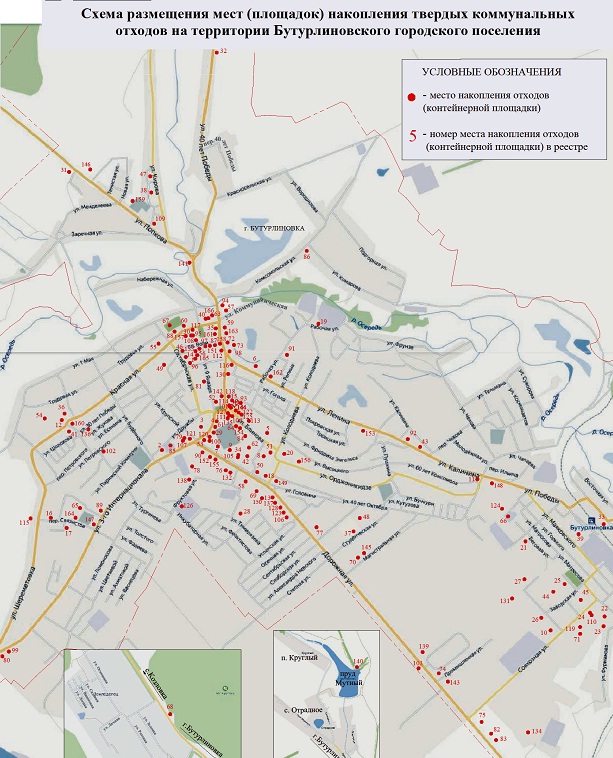 УВАЖАЕМЫЕ ЖИТЕЛИ БУТУРЛИНОВСКОГОГОРОДСКОГО ПОСЕЛЕНИЯ!


             По итогам конкурсного отбора практик гражданских инициатив в рамках развития инициативного бюджетирования на территории Воронежской области, между администрацией Бутурлиновского городского поселения и ООО «Прогресс» заключен муниципальный контракт №0131300022123000002 от 20.02.2023 г. по объекту: «Обустройство территории, примыкающей к ГБПОУ ВО "БМТК", расположенной по адресу: Воронежская обл., Бутурлиновский р-н, г. Бутурлиновка, в 15 метрах на северо-запад от нежилого здания № 2 по ул. Блинова». Срок исполнения муниципального контракта с 01.04.2023 г. по 15.09.2023 г. (включительно). Цена контракта составляет 14 830 962 (четырнадцать миллионов восемьсот тридцать тысяч девятьсот шестьдесят два) рубля 47 копеек.ИНФОРМАЦИОННОЕ СООБЩЕНИЕ ДЛЯ ПРАВООБЛАДАТЕЛЕЙ РАНЕЕ УЧТЕННЫХ ОБЪЕКТОВ НЕДВИЖИМОСТИ                          Уважаемые граждане и юридические лица!

   В соответствии с требованиями Федерального закона от 30.12.2020 №518-ФЗ «О внесении изменений в отдельные законодательные акты Российской Федерации», для повышения степени защиты права собственности и иных вещных прав, снижения рисков, согласования местоположения границ смежных земельных участков с целью исключения в дальнейшем возникновения судебных споров, администрация Бутурлиновского городского поселения проводит работы по выявлению и регистрации правообладателей ранее учтенных объектов недвижимости, права на которые в Едином государственном реестре недвижимости не зарегистрированы.

   В связи с чем извещаем, что правообладатели указанных объектов недвижимости могут обратиться в администрацию Бутурлиновского городского поселения (Ильин М.В., тел 8(47361)2-59-89, Рослякова О.А., тел. 8(47361)2-27-01, каб. 10, график работы с 8:00-17:00 перерыв с 12:00-13:00).ИНФОРМАЦИОННОЕ СООБЩЕНИЕ О МЕЖЕВАНИИ ЗЕМЕЛЬНЫХ УЧАСТКОВ                        Уважаемые граждане и юридические лица!

Собственникам земельных участков, у которых не определены границы, Управление Росреестра по Воронежской области рекомендует провести межевание и внести уточненные сведения в Единый государственный реестр недвижимости (ЕГРН).

Почему это важно? В настоящее время межевание осуществляется исключительно в добровольном порядке. Если у собственника нет межевого плана, это не послужит основанием для ограничения прав.

В то же время нужно иметь в виду, что межевание гарантированно избавит собственников от многих юридических проблем. Практика показывает, что именно отсутствие точно определенных границ является причиной большинства конфликтов между владельцами смежных земельных участков и приводит к земельным спорам. Многие из них решаются только в судебном порядке. Но если вы проводите межевание, в ЕГРН вносятся точные границы вашего участка. Таким образом вы защитите свои права и сведёте к минимуму возникновение земельных споров.

Кроме того, отсутствие границ земельного участка не позволяет однозначно определить его местоположение, что может привести к формированию другого земельного участка на месте вашего участка.

Также не зная местоположения границ земельного участка, собственник рискует невольно стать нарушителем земельного законодательства в части самовольного захвата части смежного земельного участка.

Наличие границ позволит без лишних проблем совершать с участком любые сделки и операции, включая раздел участков, их объединение в один, выдел участков и др. Кроме того, продать, подарить или передать в аренду земельный участок с установленными границами намного легче, так как права будущего собственника или арендатора будут защищены.

Уточнение границ также поможет исправить возможные ошибки, в том числе в сведениях о фактически используемой площади. Она может отличаться от той, что указана в сведениях ЕГРН. Кроме того, ошибочные сведения о площади участка могут стать причиной неверного определения его кадастровой стоимости и, как следствие, неверного определения размера земельного налога.

Случаи, когда межевание земельного участка необходимо:

– при разделе в связи с продажей или дарением части земельного участка;
– при объединении двух или более земельных участков;
– при наличии разногласий между соседями по границе земельного участка;
– при совершении любых сделок с целью однозначного определения объекта сделки;
– при строительстве объекта недвижимости на земельном участке.

ВАЖНО! С 1 марта 2023 года статья 141 Федерального закона от 21.12.2021 № 430-ФЗ "О внесении изменений в часть первую Гражданского кодекса Российской Федерации" позволяет признавать земельный участок только как часть поверхности земли, границы которой определены в порядке, установленном законом. Поэтому Управление Росреестра по Воронежской области рекомендует собственникам провести межевание для того, чтобы определить точные границы участков.1Постановление администрации Бутурлиновского городского поселения от 20.02.2023 года №81 «Об утверждении Плана мероприятий по устранению с 01.01.2024 года неэффективных налоговых льгот (пониженных ставок по налогам), предоставляемых органами местного самоуправления Бутурлиновского городского поселения»2Постановление администрации Бутурлиновского городского поселения от 22.02.2023 года №83 «О внесении изменений в постановление администрации Бутурлиновского городского поселения от 10.09.2010 № 316 «О комиссии по соблюдению требований к служебному поведению муниципальных служащих и урегулированию конфликта интересов»»3Постановление администрации Бутурлиновского городского поселения от 22.02.2023 года №84 «О внесении изменений в постановление администрации Бутурлиновского городского поселения от 15.07.2015 №421 «О мерах по противодействию коррупции на территории Бутурлиновского городского поселения Бутурлиновского муниципального района Воронежской области»»4Постановление администрации Бутурлиновского городского поселения от 22.02.2023 года №85 «О внесении изменений в постановление администрации Бутурлиновского городского поселения Бутурлиновского муниципального района Воронежской области от 03.02.2020 №50 «Об утверждении реестра и схемы размещения мест (площадок) накопления твердых коммунальных отходов на территории Бутурлиновского городского поселения»»5Информационное сообщение о заключении муниципального контракта по объекту: «Обустройство территории, примыкающей к ГБПОУ ВО "БМТК"»6Информационное сообщение для правообладателей ранее учтенных объектов недвижимости7Информационное сообщение о межевании земельных участковОб утверждении Плана мероприятий по устранению с 01.01.2024 года неэффективных налоговых льгот (пониженных ставок по налогам), предоставляемых органами местного самоуправления Бутурлиновского городского поселения N   
п/пНаименование мероприятияОтветственный исполнительСрок     
исполнения1Обеспечение сбора сведений для оценки социально-экономической эффективности предоставленных налоговых льгот, предусмотренных муниципальными нормативными правовыми актамиНачальник сектора И.В. ВасильеваДо 01 августа 2023 года2Проведение анализа налоговой нагрузки налогоплательщиков Бутурлиновского городского поселения в отношении объектов налогообложения, включенных в перечень, определяемых в соответствии с пунктом 7 статьи 378.2 НК РФ, объектов налогообложения, предусмотренных абзацем 2 пункта 10 статьи 378.2 НК РФНачальник сектора И.В. ВасильеваГлавный инженер по вопросам землепользования М.В. ИльинДо 20 августа 2023 года3Подготовка проекта нормативно-правового акта об установлении максимально допустимой ставки по Налоговому кодексу РФНачальник сектора И.В. ВасильеваГлавный инженер по вопросам землепользования М.В. ИльинДо 15 ноября 2023 года4Обеспечение вступления в силу нормативно-правового акта по налогу на имущество физических лицСовет народных депутатов Бутурлиновского городского поселенияДо 30 ноября 2023 года№ п/п№ п/пАдресАдресГеографические координаты (ширина, долгота)Географические координаты (ширина, долгота)Сведения об используемом покрытииСведения об используемом покрытииСведения об используемом покрытииПлощадь (кв. м.)Площадь (кв. м.)Площадь (кв. м.)КонтейнерыКонтейнерыКонтейнерыКонтейнерыКонтейнерыКонтейнерыКонтейнерыКонтейнерыКонтейнерыКонтейнерыБункерыБункерыБункерыБункерыСведения о собственнике земельного участкаСведения о собственнике земельного участкаСведения о собственнике места (площадки) накопления твердых коммунальных отходовСведения о собственнике мусоросборниковДанные об источниках образования твердых коммунальных отходов№ п/п№ п/пАдресАдресГеографические координаты (ширина, долгота)Географические координаты (ширина, долгота)Сведения об используемом покрытииСведения об используемом покрытииСведения об используемом покрытииПлощадь (кв. м.)Площадь (кв. м.)Площадь (кв. м.)размещенныеразмещенныеразмещенныеразмещенныеразмещенныеразмещенныепланируемые к размещениюпланируемые к размещениюпланируемые к размещениюпланируемые к размещениюразмещенныеразмещенныепланируемыепланируемыеСведения о собственнике земельного участкаСведения о собственнике земельного участкаСведения о собственнике места (площадки) накопления твердых коммунальных отходовСведения о собственнике мусоросборниковДанные об источниках образования твердых коммунальных отходов№ п/п№ п/пАдресАдресГеографические координаты (ширина, долгота)Географические координаты (ширина, долгота)Сведения об используемом покрытииСведения об используемом покрытииСведения об используемом покрытииПлощадь (кв. м.)Площадь (кв. м.)Площадь (кв. м.)количество (шт.)количество (шт.)количество (шт.)объем (куб. м.)объем (куб. м.)объем (куб. м.)количество (шт)количество (шт)количество (шт)объем (куб. м)количество (шт.)объем (куб. м.)количествообъемСведения о собственнике земельного участкаСведения о собственнике земельного участкаСведения о собственнике места (площадки) накопления твердых коммунальных отходовСведения о собственнике мусоросборниковДанные об источниках образования твердых коммунальных отходов11Воронежская область Бутурлиновский район город Бутурлиновка, площадь Воли, д.12,12АВоронежская область Бутурлиновский район город Бутурлиновка, площадь Воли, д.12,12АN 50°83425,E 40°5825N 50°83425,E 40°5825асфальтасфальтасфальт5551111,11,11,100000000Администрация Бутурлиновского городского поселения Бутурлиновского муниципального района Воронежской областиАдминистрация Бутурлиновского городского поселения Бутурлиновского муниципального района Воронежской областиАдминистрация Бутурлиновского городского поселения Бутурлиновского муниципального района Воронежской областиООО "ВЕГА"Жители МКД г. Бутурлиновка, площадь Воли, дома 12, 12А22Воронежская область Бутурлиновский район город Бутурлиновка, улица 3 Интернационала, дом № 10 (ВДПО)Воронежская область Бутурлиновский район город Бутурлиновка, улица 3 Интернационала, дом № 10 (ВДПО)N 50°824472,E 40°278167N 50°824472,E 40°278167щебеньщебеньщебень2020201111,11,11,100001800Администрация Бутурлиновского городского поселения Бутурлиновского муниципального района Воронежской областиАдминистрация Бутурлиновского городского поселения Бутурлиновского муниципального района Воронежской областиАдминистрация Бутурлиновского городского поселения Бутурлиновского муниципального района Воронежской областиООО "ВЕГА"Жители МКД г. Бутурлиновка, улица 3 Интернационала, дом 10,1233Воронежская область Бутурлиновский район город Бутурлиновка, улица Блинова, дом № 3Воронежская область Бутурлиновский район город Бутурлиновка, улица Блинова, дом № 3N 50°826611,E 40°584778N 50°826611,E 40°584778асфальтасфальтасфальт1010102221,11,11,100000000Администрация Бутурлиновского городского поселения Бутурлиновского муниципального района Воронежской областиАдминистрация Бутурлиновского городского поселения Бутурлиновского муниципального района Воронежской областиАдминистрация Бутурлиновского городского поселения Бутурлиновского муниципального района Воронежской областиООО "ВЕГА"Жители МКД г. Бутурлиновка, улица Блинова, дом 344Воронежская область Бутурлиновский район город Бутурлиновка, улица Блинова, дом                     № 26Воронежская область Бутурлиновский район город Бутурлиновка, улица Блинова, дом                     № 26N 50°827528,E 40°587306N 50°827528,E 40°587306асфальтасфальтасфальт1515152221,11,11,100000000Администрация Бутурлиновского городского поселения Бутурлиновского муниципального района Воронежской областиАдминистрация Бутурлиновского городского поселения Бутурлиновского муниципального района Воронежской областиАдминистрация Бутурлиновского городского поселения Бутурлиновского муниципального района Воронежской областиООО "ВЕГА"Жители МКД г. Бутурлиновка, улица Блинова, дом 26,30,3255Воронежская область Бутурлиновский район город Бутурлиновка, улица Блинова, дом                     № 107Воронежская область Бутурлиновский район город Бутурлиновка, улица Блинова, дом                     № 107N 50°825278,Е 40°596389N 50°825278,Е 40°596389асфальтасфальтасфальт1515153331,11,11,100000000Администрация Бутурлиновского городского поселения Бутурлиновского муниципального района Воронежской областиАдминистрация Бутурлиновского городского поселения Бутурлиновского муниципального района Воронежской областиАдминистрация Бутурлиновского городского поселения Бутурлиновского муниципального района Воронежской областиООО "ВЕГА"Жители МКД г. Бутурлиновка, улица Блинова, дом 107,117,119,121,123,95,9766Воронежская область Бутурлиновский район город Бутурлиновка, улица Ленина, дом                     № 91-93Воронежская область Бутурлиновский район город Бутурлиновка, улица Ленина, дом                     № 91-93N 50°8325,E 40°591667N 50°8325,E 40°591667бетонбетонбетон2020202221,11,11,100000000Администрация Бутурлиновского городского поселения Бутурлиновского муниципального района Воронежской областиАдминистрация Бутурлиновского городского поселения Бутурлиновского муниципального района Воронежской областиАдминистрация Бутурлиновского городского поселения Бутурлиновского муниципального района Воронежской областиООО "ВЕГА"Жители МКД г. Бутурлиновка, улица Ленина, дома 91-93,9577Воронежская область Бутурлиновский район город Бутурлиновка, улица Дорожная, дом                     № 3Воронежская область Бутурлиновский район город Бутурлиновка, улица Дорожная, дом                     № 3N 50°824806 E 40°585861N 50°824806 E 40°585861асфальтасфальтасфальт1010102221,11,11,100000000Администрация Бутурлиновского городского поселения Бутурлиновского муниципального района Воронежской областиАдминистрация Бутурлиновского городского поселения Бутурлиновского муниципального района Воронежской областиАдминистрация Бутурлиновского городского поселения Бутурлиновского муниципального района Воронежской областиООО "ВЕГА"Жители МКД г. Бутурлиновка, улица Дорожная, дом 3,5,188Воронежская область Бутурлиновский район город Бутурлиновка, улица Дорожная, дом № 35Воронежская область Бутурлиновский район город Бутурлиновка, улица Дорожная, дом № 35N 50°822806,E 40°594556N 50°822806,E 40°594556асфальтасфальтасфальт2525252221,11,11,100002800Администрация Бутурлиновского городского поселения Бутурлиновского муниципального района Воронежской областиАдминистрация Бутурлиновского городского поселения Бутурлиновского муниципального района Воронежской областиАдминистрация Бутурлиновского городского поселения Бутурлиновского муниципального района Воронежской областибункер-накопитель Администрация Бутурлиновского городского поселения Бутурлиновского муниципального района Воронежской области, ИНН 3605002908, ОГРН 1023600646508, Воронежская область Бутурлиновский район город Бутурлиновка, площадь Воли, дом 1                                       контейнер – ООО «ВЕГА»Жители МКД г. Бутурлиновка, улица Дорожная, дома 35,37,39,41,47,43, Блинова,5499Воронежская область Бутурлиновский район город Бутурлиновка, улица Дорожная, дом № 13Воронежская область Бутурлиновский район город Бутурлиновка, улица Дорожная, дом № 13N 50°824056,E 40°588389N 50°824056,E 40°588389бетонбетонбетон1515151111,11,11,100001800Администрация Бутурлиновского городского поселения Бутурлиновского муниципального района Воронежской областиАдминистрация Бутурлиновского городского поселения Бутурлиновского муниципального района Воронежской областиАдминистрация Бутурлиновского городского поселения Бутурлиновского муниципального района Воронежской областиООО "ВЕГА"Жители МКД г. Бутурлиновка, улица Дорожная, дом 13,111010Воронежская область Бутурлиновский район город Бутурлиновка, улица Совхозная, дом № 38Воронежская область Бутурлиновский район город Бутурлиновка, улица Совхозная, дом № 38N 50°806528E 40°641111N 50°806528E 40°641111асфальтасфальтасфальт1515155551,11,11,100000000Администрация Бутурлиновского городского поселения Бутурлиновского муниципального района Воронежской областиАдминистрация Бутурлиновского городского поселения Бутурлиновского муниципального района Воронежской областиАдминистрация Бутурлиновского городского поселения Бутурлиновского муниципального района Воронежской областиООО "ВЕГА"Жители МКД г. Бутурлиновка, улица Совхозная, дом 381111Воронежская область, Бутурлиновский район город Бутурлиновка, ул. Орджоникидзе, 239 «А»Воронежская область, Бутурлиновский район город Бутурлиновка, ул. Орджоникидзе, 239 «А»N 50°491667,E  40°374167N 50°491667,E  40°374167асфальтасфальтасфальт2,762,762,761111,11,11,100000000Администрация Бутурлиновского городского поселения Бутурлиновского муниципального района Воронежской областиАдминистрация Бутурлиновского городского поселения Бутурлиновского муниципального района Воронежской областиИП Сычев Александр ИвановичИП Сычев Александр ИвановичИП Сычев Александр Иванович, ОГРН 304360506100084
ИНН 360500024905
Воронежская область
Бутурлиновский район город Бутурлиновка
Ул. Орджоникидзе, 239 А1212Воронежская область Бутурлиновский район город Бутурлиновка, улица Красная, дом                № 218 АВоронежская область Бутурлиновский район город Бутурлиновка, улица Красная, дом                № 218 АN 50°826401   E 40°56146'8N 50°826401   E 40°56146'8асфальтасфальтасфальт1010103331,11,11,100000000Администрация Бутурлиновского городского поселения Бутурлиновского муниципального района Воронежской областиАдминистрация Бутурлиновского городского поселения Бутурлиновского муниципального района Воронежской областиАдминистрация Бутурлиновского городского поселения Бутурлиновского муниципального района Воронежской областиООО "ВЕГА"Жители МКД г. Бутурлиновка, улица Красная, дом 218 А1313Воронежская область, Бутурлиновский район город Бутурлиновка, ул. Дорожная, 22 АВоронежская область, Бутурлиновский район город Бутурлиновка, ул. Дорожная, 22 АN 50°819444,   E 40°596111N 50°819444,   E 40°596111асфальтасфальтасфальт1111111,11,11,100000000Ляхненко Алексей МитрофановичЛяхненко Алексей МитрофановичИП Ляхненко Алексей МитрофановичИП Ляхненко Алексей МитрофановичИП Ляхненко Алексей Митрофанович, ОГРН 304362925300028
ИНН 360500084855
Воронежская область
Бутурлиновский район город Бутурлиновка
ул. Дорожная, 22А1414Воронежская область Бутурлиновский район город Бутурлиновка, улица Октябрьская, дом № 33Воронежская область Бутурлиновский район город Бутурлиновка, улица Октябрьская, дом № 33N 50°834E 40°581306N 50°834E 40°581306асфальтасфальтасфальт5552221,11,11,100000000Администрация Бутурлиновского городского поселения Бутурлиновского муниципального района Воронежской областиАдминистрация Бутурлиновского городского поселения Бутурлиновского муниципального района Воронежской областиАдминистрация Бутурлиновского городского поселения Бутурлиновского муниципального района Воронежской областиООО "ВЕГА"Жители МКД г. Бутурлиновка, улица Октябрьская, дом 33,пл. Воли,201515Воронежская область Бутурлиновский район город Бутурлиновка, улица Карла Маркса, дом            № 51Воронежская область Бутурлиновский район город Бутурлиновка, улица Карла Маркса, дом            № 51N 50° 828917E 40° 589639N 50° 828917E 40° 589639бетонбетонбетон1112221,11,11,100000000Администрация Бутурлиновского городского поселения Бутурлиновского муниципального района Воронежской областиАдминистрация Бутурлиновского городского поселения Бутурлиновского муниципального района Воронежской областиАдминистрация Бутурлиновского городского поселения Бутурлиновского муниципального района Воронежской областиООО "ВЕГА"Жители МКД г. Бутурлиновка, улица Карла Маркса, дом 511616Воронежская область Бутурлиновский район город Бутурлиновка, улица СвязистовВоронежская область Бутурлиновский район город Бутурлиновка, улица СвязистовN 50°818417, E 40°56375"N 50°818417, E 40°56375"асфальтасфальтасфальт5551111,11,11,100000000Администрация Бутурлиновского городского поселения Бутурлиновского муниципального района Воронежской областиАдминистрация Бутурлиновского городского поселения Бутурлиновского муниципального района Воронежской областиАдминистрация Бутурлиновского городского поселения Бутурлиновского муниципального района Воронежской областиООО "ВЕГА"Жители домовладений г. Бутурлиновка, улица Связистов, дома с 1 по 37, с 8 по 121717Воронежская область Бутурлиновский район город Бутурлиновка, улица ПятницкогоВоронежская область Бутурлиновский район город Бутурлиновка, улица ПятницкогоN 50.816255,E 40°561414N 50.816255,E 40°561414бетонбетонбетон5551111,11,11,100000000Администрация Бутурлиновского городского поселения Бутурлиновского муниципального района Воронежской областиАдминистрация Бутурлиновского городского поселения Бутурлиновского муниципального района Воронежской областиАдминистрация Бутурлиновского городского поселения Бутурлиновского муниципального района Воронежской областиООО "ВЕГА"Жители домовладений г. Бутурлиновка, улица Пятницкого, дома с 5 по 13,          с 12 по 201818Воронежская область Бутурлиновский район город Бутурлиновка, улица Дорожная дом № 33Воронежская область Бутурлиновский район город Бутурлиновка, улица Дорожная дом № 33N 50°822333,E 40°592972N 50°822333,E 40°592972щебеньщебеньщебень1010102221,11,11,100000000Администрация Бутурлиновского городского поселения Бутурлиновского муниципального района Воронежской областиАдминистрация Бутурлиновского городского поселения Бутурлиновского муниципального района Воронежской областиАдминистрация Бутурлиновского городского поселения Бутурлиновского муниципального района Воронежской областиООО "ВЕГА"Жители МКД г. Бутурлиновка, улица Дорожная, дом 331919Воронежская область Бутурлиновский район город Бутурлиновка, улица Рабочая, дома №№ 80, 80АВоронежская область Бутурлиновский район город Бутурлиновка, улица Рабочая, дома №№ 80, 80АN 50°834111E 40°598917N 50°834111E 40°598917бетонбетонбетон1515151111,11,11,100001800Администрация Бутурлиновского городского поселения Бутурлиновского муниципального района Воронежской областиАдминистрация Бутурлиновского городского поселения Бутурлиновского муниципального района Воронежской областиАдминистрация Бутурлиновского городского поселения Бутурлиновского муниципального района Воронежской областиООО "ВЕГА"Жители МКД г. Бутурлиновка, улица Рабочая, дома 80, 80А2020Воронежская область Бутурлиновский район город Бутурлиновка, улица Блинова, дом                    № 58Воронежская область Бутурлиновский район город Бутурлиновка, улица Блинова, дом                    № 58N 50°82425   E  40°597333N 50°82425   E  40°597333бетонбетонбетон1010102221,11,11,100000000Администрация Бутурлиновского городского поселения Бутурлиновского муниципального района Воронежской областиАдминистрация Бутурлиновского городского поселения Бутурлиновского муниципального района Воронежской областиАдминистрация Бутурлиновского городского поселения Бутурлиновского муниципального района Воронежской областиООО "ВЕГА"Жители МКД г. Бутурлиновка, улица Блинова, дом 582121Воронежская область Бутурлиновский район город Бутурлиновка, улица Беговая, дом                       № 11Воронежская область Бутурлиновский район город Бутурлиновка, улица Беговая, дом                       № 11N 50°817472E 40° 632806N 50°817472E 40° 632806асфальтасфальтасфальт5552221,11,11,100000000Администрация Бутурлиновского городского поселения Бутурлиновского муниципального района Воронежской областиАдминистрация Бутурлиновского городского поселения Бутурлиновского муниципального района Воронежской областиАдминистрация Бутурлиновского городского поселения Бутурлиновского муниципального района Воронежской областиООО "ВЕГА"Жители МКД г. Бутурлиновка, улица Беговая, дом 112222Воронежская область Бутурлиновский район город Бутурлиновка, улица Речная, дом                  № 30Воронежская область Бутурлиновский район город Бутурлиновка, улица Речная, дом                  № 30N 50 °807889E 40° 649056N 50 °807889E 40° 649056бетонбетонбетон1010104441,11,11,100000000Администрация Бутурлиновского городского поселения Бутурлиновского муниципального района Воронежской областиАдминистрация Бутурлиновского городского поселения Бутурлиновского муниципального района Воронежской областиАдминистрация Бутурлиновского городского поселения Бутурлиновского муниципального района Воронежской областиООО "ВЕГА"Жители МКД г. Бутурлиновка, улица Речная, дом 30,26,282323Воронежская область Бутурлиновский район город Бутурлиновка, улица Речная, дом № 36Воронежская область Бутурлиновский район город Бутурлиновка, улица Речная, дом № 36N 50° 806556E  40°648722N 50° 806556E  40°648722бетонбетонбетон1010102221,11,11,100000000Администрация Бутурлиновского городского поселения Бутурлиновского муниципального района Воронежской областиАдминистрация Бутурлиновского городского поселения Бутурлиновского муниципального района Воронежской областиАдминистрация Бутурлиновского городского поселения Бутурлиновского муниципального района Воронежской областиООО "ВЕГА"Жители МКД г. Бутурлиновка, улица Речная, дом 362424Воронежская область Бутурлиновский район город Бутурлиновка, улица Мичурина, дом № 31Воронежская область Бутурлиновский район город Бутурлиновка, улица Мичурина, дом № 31N 50°808167E 40°646472N 50°808167E 40°646472асфальтасфальтасфальт2525254441,11,11,100000000Администрация Бутурлиновского городского поселения Бутурлиновского муниципального района Воронежской областиАдминистрация Бутурлиновского городского поселения Бутурлиновского муниципального района Воронежской областиАдминистрация Бутурлиновского городского поселения Бутурлиновского муниципального района Воронежской областибункер - накопитель Администрация Бутурлиновского городского поселения Бутурлиновского муниципального района Воронежской области, ИНН 3605002908, ОГРН 1023600646508, Воронежская область Бутурлиновский район город Бутурлиновка, площадь Воли, дом 1   контейнер - ООО "ВЕГА"Жители МКД г. Бутурлиновка, улица Мичурина, дом 31,25,27,29, Совхозная, 32525Воронежская область Бутурлиновский район город Бутурлиновка, улица Заводская, дома №№ 26-28Воронежская область Бутурлиновский район город Бутурлиновка, улица Заводская, дома №№ 26-28N 50°809528E 40°645583N 50°809528E 40°645583бетонбетонбетон15151500000000002800Администрация Бутурлиновского городского поселения Бутурлиновского муниципального района Воронежской областиАдминистрация Бутурлиновского городского поселения Бутурлиновского муниципального района Воронежской областиАдминистрация Бутурлиновского городского поселения Бутурлиновского муниципального района Воронежской областибункер – накопитель Администрация Бутурлиновского городского поселения Бутурлиновского муниципального района Воронежской области, ИНН 3605002908, ОГРН 1023600646508, Воронежская область Бутурлиновский район город Бутурлиновка, площадь Воли, 1Жители МКД г. Бутурлиновка, улица Заводская, дома 26-28,18,20,22,642626Воронежская область Бутурлиновский район город Бутурлиновка, улица Заводская, дом № 58Воронежская область Бутурлиновский район город Бутурлиновка, улица Заводская, дом № 58N 500807746,E 40°064007N 500807746,E 40°064007бетонбетонбетон45454500000000003800Администрация Бутурлиновского городского поселения Бутурлиновского муниципального района Воронежской областиАдминистрация Бутурлиновского городского поселения Бутурлиновского муниципального района Воронежской областиАдминистрация Бутурлиновского городского поселения Бутурлиновского муниципального района Воронежской областиАдминистрация Бутурлиновского городского поселения Бутурлиновского муниципального района Воронежской области, ИНН 3605002908, ОГРН 1023600646508, Воронежская область Бутурлиновский район город Бутурлиновка, площадь Воли, дом 1Жители МКД г. Бутурлиновка, улица Заводская, дом 58,50а,50,44,48,52,56,56а2727Воронежская область Бутурлиновский район город Бутурлиновка, улица Заводская, дом № 38Воронежская область Бутурлиновский район город Бутурлиновка, улица Заводская, дом № 38N 500810833,E 40°635798N 500810833,E 40°635798бетонбетонбетон15151500000000002800Администрация Бутурлиновского городского поселения Бутурлиновского муниципального района Воронежской областиАдминистрация Бутурлиновского городского поселения Бутурлиновского муниципального района Воронежской областиАдминистрация Бутурлиновского городского поселения Бутурлиновского муниципального района Воронежской областиООО "ВЕГА"Жители МКД г. Бутурлиновка, улица Заводская, дом 38,30,30а,32,34,34а,36,36а,38,40,42,46,46а2828Воронежская область Бутурлиновский район город Бутурлиновка, улица Тимирязева, дом № 15Воронежская область Бутурлиновский район город Бутурлиновка, улица Тимирязева, дом № 15N 50°818056,E 40°59N 50°818056,E 40°59асфальтасфальтасфальт1010102221,11,11,100000000Администрация Бутурлиновского городского поселения Бутурлиновского муниципального района Воронежской областиАдминистрация Бутурлиновского городского поселения Бутурлиновского муниципального района Воронежской областиАдминистрация Бутурлиновского городского поселения Бутурлиновского муниципального района Воронежской областиООО "ВЕГА"Жители МКД г. Бутурлиновка, улица Тимирязева, дом 1529Воронежская область Бутурлиновский район город Бутурлиновка, улица Блинова (закрытое кладбище)N 50°825833,Е 40°586111N 50°825833,Е 40°586111асфальтасфальт1010103331,11,11,10000000000Администрация Бутурлиновского городского поселения Бутурлиновского муниципального района Воронежской областиИПСнопова Г. В.,Саян А.Я.,Саян С.Я.,Пономарев В.А.,Саян С.Я.,Скрынников И.Н.Колесникова И.В.,Сычева Е.А.,Новикова С.А.,Маслов М.П.,Головков С.А.Малых И.В.Ершова О.С.,Живолупова Е.Г.,Овсянникова М.Н.,Махмудов Б.Т.Магомедгаджиев М.К.,Глушков А.В.,Ковьяр И.М.,Окорочков А.А.,ЮЛСмирнов В.П.ФЛЧерных В.С.Пятаченко О.В.ИПСнопова Г. В.,Саян А.Я.,Саян С.Я.,Пономарев В.А.,Саян С.Я.,Скрынников И.Н.Колесникова И.В.,Сычева Е.А.,Новикова С.А.,Маслов М.П.,Головков С.А.Малых И.В.Ершова О.С.,Живолупова Е.Г.,Овсянникова М.Н.,Махмудов Б.Т.Магомедгаджиев М.К.,Глушков А.В.,Ковьяр И.М.,Окорочков А.А.,ЮЛСмирнов В.П.ФЛЧерных В.С.Пятаченко О.В.ИПСнопова Г. В.,Саян А.Я.,Саян С.Я.,Пономарев В.А.,Саян С.Я.,Скрынников И.Н.Колесникова И.В.,Сычева Е.А.,Новикова С.А.,Маслов М.П.,Головков С.А.Малых И.В.Ершова О.С.,Живолупова Е.Г.,Овсянникова М.Н.,Махмудов Б.Т.Магомедгаджиев М.К.,Глушков А.В.,Ковьяр И.М.,Окорочков А.А.,ЮЛСмирнов В.П.ФЛЧерных В.С.Пятаченко О.В.ИП Снопова Галина ВладимировнаОГРН 304362934400051ИНН 360500038714Воронежская область Бутурлиновский район город Бутурлиновка,Ул. Блинова, 34ИП Саян Айрапет ЯшаевичОГРН 304362931400052ИНН 360500079005Воронежская область Бутурлиновский район город Бутурлиновка,Блинова, д.32, кв. 3ИП Сайян Самвел ЯшаевичОГРН 304362933700750ИНН 360503606725Воронежская область Бутурлиновский район город Бутурлиновка,Ул. Блинова, д.30,кв.15ИП Сайян Саик ЯшаевичОГРН 304362931700014ИНН 360500164613Воронежская область Бутурлиновский район город Бутурлиновка,Ул. Блинова, д.32,кв. 14ИП Пономарев Владимир АлександровичОГРН 304362926400055ИНН 360500176739Воронежская область Бутурлиновский район город Бутурлиновка,Ул. Блинова д.30, кв.16ИП  Скрынников Иван НиколаевичОГРН 304360511000044ИНН 360500107735Воронежская область Бутурлиновский район город Бутурлиновка,Ул. Блинова, д. 30 , кв. 2ИП Колесникова Ирина ВикторовнаОГРН 310362909200013ИНН 360504424453Воронежская область Бутурлиновский район город Бутурлиновка,Ул. Блинова, д.26,кв.15ИП Сычева Елена АлександровнаИНН 360501885103ОГРН 314366810500221Воронежская область Бутурлиновский район город Бутурлиновка,Ул. Блинова, д.26,кв. 14ИП Новикова Светлана АлександровнаОГРН 304360505500048Воронежская область Бутурлиновский район город Бутурлиновка,Ул. Блинова,д,26,кв.3ИП Маслов Михаил ПавловичИНН 360505414602ОГРН 313366805800081Воронежская область Бутурлиновский район город Бутурлиновка,Ул. Блинова, 24ИП Головков Сергей АлексеевичОГРН 312362927600025ИНН 360503815528Воронежская область Бутурлиновский район город Бутурлиновка,Ул. Блинова, 4ВИП Малых Иван ВикторовичОГРН 314366803400077,ИНН 360500875293Воронежская область Бутурлиновский район город Бутурлиновка,Ул. Блинова, 4БИП Ершова Ольга СергеевнаОГРН 315366800017675ИНН 360500769111Воронежская область Бутурлиновский район город Бутурлиновка,Ул. Блинова, 4АИП Ершова Ольга СергеевнаОГРН 315366800017675ИНН 360500769111Воронежская область Бутурлиновский район город Бутурлиновка,Ул. Блинова, 46 (магазин «Подворье»)ИП Живолупова Елена ГеннадьевнаИНН 360506090911ОГРН 312362929300024Воронежская область Бутурлиновский район город Бутурлиновка,Ул. Блинова, 4ИП Овсянникова Марина НиколаевнаОГРН 304362933700216ИНН 360500175140Воронежская область Бутурлиновский район город Бутурлиновка,Ул. Блинова, 22/28ИП Махмудов Бекназар ТолибжоновичИНН 360506116221ОГРН 318366800027413ИНН 360506116221Воронежская область Бутурлиновский район город Бутурлиновка,Ул. Блинова, 22/7ИП Магомедгаджиев  Магомед КурбановичИНН 051400873532ОГРН 320366800037625Воронежская область Бутурлиновский район город Бутурлиновка,Ул. Блинова, 12ИП Глушков Андрей ВикторовичИНН 360500088306ОГРН 304362930800024Воронежская область Бутурлиновский район город Бутурлиновка,Ул. Блинова, 30, пом. 3,14ИП Ковьяр Игорь МихайловичОГРН 304366227400117ИНН 360501680307Воронежская область Бутурлиновский район город Бутурлиновка,Ул. Блинова, 12ИП Окорочков Александр АлександровичОГРН 304360512000082ИНН 360500085739Воронежская область Бутурлиновский район город Бутурлиновка,Ул. Блинова, 8ИП Окорочков Александр АлександровичОГРН 304360512000082ИНН 360500085739Воронежская область Бутурлиновский район город Бутурлиновка,Ул. Блинова, 30, кв. 1ИП Окорочков Александр АлександровичОГРН 304360512000082ИНН 360500085739Воронежская область Бутурлиновский район город Бутурлиновка,Ул. Карла Маркса, 44ЮЛ ООО «Паритет»ОГРН 1193668038475ИНН 3664243599Воронежская область Бутурлиновский район город БутурлиновкаУл. Блинова, 32, кв. 16ФЛ Черных Вера СергеевнаПаспорт 2015№ 859613 от 08.07.2015Воронежская область Бутурлиновский район город БутурлиновкаУл. Блинова, 26, кв.2Пятаченко Оксана ВладимировнаПаспорт 2016 № 990850 от 04.10.2016,Воронежская область Бутурлиновский район город БутурлиновкаУл. Блинова, 26, кв.130Воронежская область Бутурлиновский район город Бутурлиновка, площадь Воли (общественный туалет)N 50°838889,Е 40°583889N 50°838889,Е 40°583889асфальтасфальт1010102221,11,11,10000000000Администрация Бутурлиновского городского поселения Бутурлиновского муниципального района Воронежской областиАдминистрация Бутурлиновского городского поселения Бутурлиновского муниципального района Воронежской областиАдминистрация Бутурлиновского городского поселения Бутурлиновского муниципального района Воронежской областиООО "ВЕГА"Воронежская область Бутурлиновский район город Бутурлиновка, площадь Воли (общественный туалет)31Воронежская область Бутурлиновский район город Бутурлиновка, улица Попкова (Козловская гора)N 50°851667,Е 40.564167N 50°851667,Е 40.564167асфальтасфальт4040400000000000003800Администрация Бутурлиновского городского поселения Бутурлиновского муниципального района Воронежской областиАдминистрация Бутурлиновского городского поселения Бутурлиновского муниципального района Воронежской областиАдминистрация Бутурлиновского городского поселения Бутурлиновского муниципального района Воронежской областиООО "ВЕГА"Воронежская область Бутурлиновский район город Бутурлиновка, улица Попкова (Козловская гора)32Воронежская область Бутурлиновский район город Бутурлиновка, улица 40 лет Победы, выезд из города, направление р. п. ТаловаяN 50°872300,Е 40°594728N 50°872300,Е 40°594728асфальтасфальт3535350000000000002800Администрация Бутурлиновского городского поселения Бутурлиновского муниципального района Воронежской областиАдминистрация Бутурлиновского городского поселения Бутурлиновского муниципального района Воронежской областиАдминистрация Бутурлиновского городского поселения Бутурлиновского муниципального района Воронежской областиООО "ВЕГА"Воронежская область Бутурлиновский район город Бутурлиновка, улица 40 лет Победы, выезд из города, направление р.п. Таловая33Воронежская область Бутурлиновский район город Бутурлиновка, улица ПристанционнаяN 50°817222,Е 40°648333N 50°817222,Е 40°648333асфальтасфальт3030300000000000002800Администрация Бутурлиновского городского поселения Бутурлиновского муниципального района Воронежской областиАдминистрация Бутурлиновского городского поселения Бутурлиновского муниципального района Воронежской областиАдминистрация Бутурлиновского городского поселения Бутурлиновского муниципального района Воронежской областиООО "ВЕГА"Жители домовладений по ул. Пристанционная, дома № 16-38, 39-7934Воронежская область Бутурлиновский район город Бутурлиновка, улица Дорожная, дом № 15N 50°823333,   Е 40°595N 50°823333,   Е 40°595асфальтасфальт2525255551,11,11,10000001800Администрация Бутурлиновского городского поселения Бутурлиновского муниципального района Воронежской областиАдминистрация Бутурлиновского городского поселения Бутурлиновского муниципального района Воронежской областиАдминистрация Бутурлиновского городского поселения Бутурлиновского муниципального района Воронежской областибункер - накопитель Администрация Бутурлиновского городского поселения Бутурлиновского муниципального района Воронежской области, ИНН 3605002908, ОГРН 1023600646508, Воронежская область Бутурлиновский район город Бутурлиновка, площадь Воли, дом 1         контейнер - ООО "ВЕГА"Жители МКД г. Бутурлиновка, улица Дорожная, дом 1535Воронежская область Бутурлиновский район город Бутурлиновка, улица Ленина, дом                        № 12N 50°835968,   Е 40°586139N 50°835968,   Е 40°586139асфальтасфальт1010102221,11,11,10000000000Муниципальное бюджетное общеобразовательное учреждение Бутурлиновская общеобразовательная  школа №1Муниципальное бюджетное общеобразовательное учреждение Бутурлиновская общеобразовательная  школа №1Муниципальное бюджетное общеобразовательное учреждение Бутурлиновская общеобразовательная  школа №1Муниципальное бюджетное общеобразовательное учреждение Бутурлиновская общеобразовательная  школа, лица Ленина, дом 12Муниципальное бюджетное общеобразовательное учреждение Бутурлиновская общеобразовательная  школа №1, ИНН 3605005602, ОГРН  1023600646299, Воронежская область Бутурлиновский район город Бутурлиновка, улица Ленина, дом 1236Воронежская область Бутурлиновский район город Бутурлиновка улица Красная дома №201, 216N 50°827671,  Е 40°563301N 50°827671,  Е 40°563301асфальтасфальт1515153331,11,11,10000000000Муниципальное казенное учреждение Бутурлиновская основная общеобразовательная школа № 7Муниципальное казенное учреждение Бутурлиновская основная общеобразовательная школа № 7Муниципальное казенное учреждение Бутурлиновская основная общеобразовательная школа № 7Муниципальное казенное учреждение Бутурлиновская основная общеобразовательная школа № 7Муниципальное казенное учреждение Бутурлиновская основная общеобразовательная школа № 7,  ИНН 3605005835,ОГРН 1033688000235 , Воронежская область Бутурлиновский район город Бутурлиновка улица Красная, дом 216, 20137Воронежская область Бутурлиновский район город Бутурлиновка, улица Дорожная, дом № 71N 50°816204,Е 40°607202N 50°816204,Е 40°607202асфальтасфальт1515153331,11,11,10000000000Муниципальное бюджетное  общеобразовательное учреждение Бутурлиновская средняя школаМуниципальное бюджетное  общеобразовательное учреждение Бутурлиновская средняя школаМуниципальное бюджетное  общеобразовательное учреждение Бутурлиновская средняя школаМуниципальное бюджетное  общеобразовательное учреждение Бутурлиновская средняя школаМуниципальное бюджетное  общеобразовательное учреждение Бутурлиновская средняя школа, ИНН 3605042330, ОГРН 1143668034773, Воронежская область Бутурлиновский район город Бутурлиновка улица Дорожная,  дом 7138Воронежская область Бутурлиновский район город Бутурлиновка, улица Кирова, дом № 11N 54°193122,Е 40°617347N 54°193122,Е 40°617347бетонбетон1010102221,11,11,10000000000Муниципальное казенное общеобразовательное учреждение Бутурлиновская основная общеобразовательная школа № 9Муниципальное казенное общеобразовательное учреждение Бутурлиновская основная общеобразовательная школа № 9Муниципальное казенное общеобразовательное учреждение Бутурлиновская основная общеобразовательная школа № 9Муниципальное казенное общеобразовательное учреждение Бутурлиновская основная общеобразовательная школа № 9Муниципальное казенное общеобразовательное учреждение Бутурлиновская основная общеобразовательная школа № 9, ИНН 3605005754 , ОГРН 1033688000092, Воронежская область Бутурлиновский район город Бутурлиновка, улица Кирова, дом 1139Воронежская область Бутурлиновский район город Бутурлиновка, улица Победы, дом                 № 76N 50°816111 ,Е 40°645N 50°816111 ,Е 40°645асфальтасфальт1010102221,11,11,10000000000Муниципальное казенное общеобразовательное учреждение Бутурлиновская основная общеобразовательная школа № 4Муниципальное казенное общеобразовательное учреждение Бутурлиновская основная общеобразовательная школа № 4Муниципальное казенное общеобразовательное учреждение Бутурлиновская основная общеобразовательная школа № 4Муниципальное казенное общеобразовательное учреждение Бутурлиновская основная общеобразовательная школа № 4Муниципальное казенное общеобразовательное учреждение Бутурлиновская основная общеобразовательная школа № 4, ИНН 3605005641 , ОГРН 1023600646585, Воронежская область Бутурлиновский район город Бутурлиновка, улица Победы, дом 7640Воронежская область Бутурлиновский район город Бутурлиновка, улица Красная, дом               № 16N 50°83,Е 40°57N 50°83,Е 40°57асфальтасфальт1010102221,11,11,10000000000Муниципальное казенное дошкольное образовательное учреждение Бутурлиновский детский сад №1Муниципальное казенное дошкольное образовательное учреждение Бутурлиновский детский сад №1Муниципальное казенное дошкольное образовательное учреждение Бутурлиновский детский сад №1Муниципальное казенное дошкольное образовательное учреждение Бутурлиновский детский сад №1Муниципальное казенное дошкольное образовательное учреждение Бутурлиновский детский сад №1, ИНН 3605005546, ОГРН 1023600645551, Воронежская область Бутурлиновский район город Бутурлиновка, улица Красная, дом 1641Воронежская область Бутурлиновский район город Бутурлиновка, улица Красная, дом             № 207N 50°826127,Е 40°562151N 50°826127,Е 40°562151асфальтасфальт1010101111,11,11,10000000000Муниципальное казенное дошкольное образовательное учреждение Бутурлиновский детский сад №7Муниципальное казенное дошкольное образовательное учреждение Бутурлиновский детский сад №7Муниципальное казенное дошкольное образовательное учреждение Бутурлиновский детский сад №7Муниципальное казенное дошкольное образовательное учреждение Бутурлиновский детский сад №7Муниципальное казенное дошкольное образовательное учреждение Бутурлиновский детский сад №7, ИНН 3605005698, ОГРН 1023600646882, Воронежская область Бутурлиновский район город Бутурлиновка, улица Красная, 
дом 20742Воронежская область Бутурлиновский район город Бутурлиновка, улица Дорожная, дом № 17N 50°823412,Е 40°591327N 50°823412,Е 40°591327асфальтасфальт1010101111,11,11,10000000000Муниципальное казенное дошкольное образовательное учреждение Бутурлиновский детский сад №8Муниципальное казенное дошкольное образовательное учреждение Бутурлиновский детский сад №8Муниципальное казенное дошкольное образовательное учреждение Бутурлиновский детский сад №8Муниципальное казенное дошкольное образовательное учреждение Бутурлиновский детский сад №8Муниципальное казенное дошкольное образовательное учреждение Бутурлиновский детский сад №8, ИНН 3605005803, ОГРН 1033688000169, Воронежская область Бутурлиновский район город Бутурлиновка, улица Дорожная, 
дом 1743Воронежская область Бутурлиновский район город Бутурлиновка, улица Ленина, дом              № 283N 50°824489,Е 40°619688N 50°824489,Е 40°619688асфальтасфальт1010102221,11,11,10000000000Муниципальное казенное дошкольное образовательное учреждение «Центр развития ребенка- детский сад № 9»Муниципальное казенное дошкольное образовательное учреждение «Центр развития ребенка- детский сад № 9»Муниципальное казенное дошкольное образовательное учреждение «Центр развития ребенка- детский сад № 9»Муниципальное казенное дошкольное образовательное учреждение «Центр развития ребенка- детский сад № 9»Муниципальное казенное дошкольное образовательное учреждение «Центр развития ребенка- детский сад № 9», ИНН 3605005472, ОГРН 1023600644430, Воронежская область Бутурлиновский район город Бутурлиновка, улица Ленина, дом 28344Воронежская область Бутурлиновский район город Бутурлиновка, улица Заводская, дом №  62N 51°707084,Е 39°211008N 51°707084,Е 39°211008асфальтасфальт1010102221,11,11,10000000000Муниципальное казенное дошкольное образовательное учреждение Бутурлиновский детский сад №10Муниципальное казенное дошкольное образовательное учреждение Бутурлиновский детский сад №10Муниципальное казенное дошкольное образовательное учреждение Бутурлиновский детский сад №10Муниципальное казенное дошкольное образовательное учреждение Бутурлиновский детский сад №10Муниципальное казенное дошкольное образовательное учреждение Бутурлиновский детский сад №10, ИНН 3605005480, ОГРН 1023600644880, Воронежская область Бутурлиновский район город Бутурлиновка, улица Заводская, дом 6245Воронежская область Бутурлиновский район город Бутурлиновка, улица Заводская, дом № 27N 50°809167,Е 40°644722N 50°809167,Е 40°644722асфальтасфальт1010101111,11,11,10000000000Муниципальное казенное дошкольное образовательное учреждение Бутурлиновский детский сад №11Муниципальное казенное дошкольное образовательное учреждение Бутурлиновский детский сад №11Муниципальное казенное дошкольное образовательное учреждение Бутурлиновский детский сад №11Муниципальное казенное дошкольное образовательное учреждение Бутурлиновский детский сад №11Муниципальное казенное дошкольное образовательное учреждение Бутурлиновский детский сад №11, ИНН 3605005497, ОГРН 1023600644891, Воронежская область Бутурлиновский район город Бутурлиновка, улица Заводская, дом 2746Воронежская область Бутурлиновский район город Бутурлиновка, площадь Воли, дом             № 19N 50°851111,Е 40°62N 50°851111,Е 40°62асфальтасфальт2020202221,11,11,10000000000Муниципальное казенное дошкольное образовательное учреждение Бутурлиновский детский сад №5Муниципальное казенное дошкольное образовательное учреждение Бутурлиновский детский сад №5Муниципальное казенное дошкольное образовательное учреждение Бутурлиновский детский сад №5Муниципальное казенное дошкольное образовательное учреждение Бутурлиновский детский сад №5Муниципальное казенное дошкольное образовательное учреждение Бутурлиновский детский сад №5, ИНН 3605005592, ОГРН 1023600646222, Воронежская область Бутурлиновский район город Бутурлиновка, площадь Воли, дом 1947Воронежская область Бутурлиновский район город Бутурлиновка, улица Кирова, дом                   № 9N 50°851667,Е 40°576389N 50°851667,Е 40°576389асфальтасфальт1010101111,11,11,10000000000Муниципальное казенное дошкольное образовательное учреждение Бутурлиновский детский сад №4Муниципальное казенное дошкольное образовательное учреждение Бутурлиновский детский сад №4Муниципальное казенное дошкольное образовательное учреждение Бутурлиновский детский сад №4Муниципальное казенное дошкольное образовательное учреждение Бутурлиновский детский сад №4Муниципальное казенное дошкольное образовательное учреждение Бутурлиновский детский сад №4, ИНН 3605005715, ОГРН 1023600646904, Воронежская область Бутурлиновский район город Бутурлиновка, улица Кирова, дом 948Воронежская область Бутурлиновский район город Бутурлиновка, улица Новаторов, дом № 2N 51°707778,Е 39°019167N 51°707778,Е 39°019167асфальтасфальт1010102221,11,11,10000000000Муниципальное казенное дошкольное образовательное учреждение Бутурлиновский детский сад Лесная сказкаМуниципальное казенное дошкольное образовательное учреждение Бутурлиновский детский сад Лесная сказкаМуниципальное казенное дошкольное образовательное учреждение Бутурлиновский детский сад Лесная сказкаМуниципальное казенное дошкольное образовательное учреждение Бутурлиновский детский сад Лесная сказкаМуниципальное казенное дошкольное образовательное учреждение Бутурлиновский детский сад Лесная сказка, ИНН 3605009195, ОГРН 1193668022459, Воронежская область Бутурлиновский район город Бутурлиновка, улица Новаторов, дом 249Воронежская область Бутурлиновский район город Бутурлиновка, улица Петровского, дом             № 42N 50°831658,Е 40°578232N 50°831658,Е 40°578232асфальтасфальт5551111,11,11,10000000000ГБПОУ ВО Бутурлиновский механико-технологический колледж, ИНН 3605000770, ОГРН 1023600646398ГБПОУ ВО Бутурлиновский механико-технологический колледж, ИНН 3605000770, ОГРН 1023600646398ГБПОУ ВО Бутурлиновский механико-технологический колледж, ИНН 3605000770, ОГРН 1023600646398ГБПОУ ВО Бутурлиновский механико-технологический колледжГБПОУ ВО Бутурлиновский механико-технологический колледж, ИНН 3605000770, ОГРН 1023600646398, Воронежская область, Бутурлиновский район, город Бутурлиновка, улица Петровского, дом 42 (3 корпус)50Воронежская область Бутурлиновский район город Бутурлиновка, улица Дорожная, дом № 31N 50°822 035,  Е 40°593 276N 50°822 035,  Е 40°593 276асфальтасфальт5553331,11,11,10000000000ГБПОУ ВО Бутурлиновский механико-технологический колледжГБПОУ ВО Бутурлиновский механико-технологический колледжГБПОУ ВО Бутурлиновский механико-технологический колледжГБПОУ ВО Бутурлиновский механико-технологический колледжГБПОУ ВО Бутурлиновский механико-технологический колледж, ИНН 3605000770, ОГРН 1023600646398, Воронежская область, Бутурлиновский район, город Бутурлиновка, улица Дорожная, дом 31 (общежитие №2)51Воронежская область Бутурлиновский район город Бутурлиновка, улица Блинова, дом     № 56N 50°824009  , Е 40°595073N 50°824009  , Е 40°595073асфальтасфальт1010101111,11,11,10000000000ГБПОУ ВО Бутурлиновский механико-технологический колледжГБПОУ ВО Бутурлиновский механико-технологический колледжГБПОУ ВО Бутурлиновский механико-технологический колледжГБПОУ ВО Бутурлиновский механико-технологический колледжГБПОУ ВО Бутурлиновский механико-технологический колледж, ИНН 3605000770, ОГРН 1023600646398, Воронежская область, Бутурлиновский район, город Бутурлиновка, улица Дорожная, дом 31 (учебный корпус№2)52Воронежская область Бутурлиновский район город Бутурлиновка, улица Блинова, дом     № 25N 50°828983 , Е 40°587054N 50°828983 , Е 40°587054асфальтасфальт1515153331,11,11,10000000000ГБПОУ ВО Бутурлиновский механико-технологический колледжГБПОУ ВО Бутурлиновский механико-технологический колледжГБПОУ ВО Бутурлиновский механико-технологический колледжГБПОУ ВО Бутурлиновский механико-технологический колледжГБПОУ ВО Бутурлиновский механико-технологический колледж, ИНН 3605000770, ОГРН 1023600646398, Воронежская область, Бутурлиновский район, город Бутурлиновка, улица Блинова, дом 25 (общежитие №1)53Воронежская область Бутурлиновский район город Бутурлиновка, улица Блинова, дом   № 2N 50,825 294 ,Е 40,585 549N 50,825 294 ,Е 40,585 549асфальтасфальт1010102221,11,11,10000000000ГБПОУ ВО Бутурлиновский механико-технологический колледжГБПОУ ВО Бутурлиновский механико-технологический колледжГБПОУ ВО Бутурлиновский механико-технологический колледжГБПОУ ВО Бутурлиновский механико-технологический колледжГБПОУ ВО Бутурлиновский механико-технологический колледж, ИНН 3605000770, ОГРН 1023600646398, Воронежская область, Бутурлиновский район, город Бутурлиновка, улица Блинова, дом 2 (учебный корпус №1)54Воронежская область Бутурлиновский район город Бутурлиновка, улица Красная, дом                      № 218N 50°494 104,  Е 40°334 159N 50°494 104,  Е 40°334 159асфальтасфальт1515152221,11,11,10000000000БУВО «Бутурлиновский детский дом-интернат для умственно отсталых детей»БУВО «Бутурлиновский детский дом-интернат для умственно отсталых детей»БУВО «Бутурлиновский детский дом-интернат для умственно отсталых детей»ООО "ВЕГА"БУВО «Бутурлиновский детский дом-интернат для умственно отсталых детей» ИНН 3605002344, ОГРН 1023600646520, Воронежская область, Бутурлиновский район, город Бутурлиновка, улица Красная, дом 21855Воронежская область Бутурлиновский район город Бутурлиновка, улица № Красная, дом № 72N 50°834 525 , Е 40°577 836N 50°834 525 , Е 40°577 836асфальтасфальт1010102221,11,11,10000000000КОУ ВО «Бутурлиновская школа-интернат для обучающихся с ограниченными возможностями здоровья»2КОУ ВО «Бутурлиновская школа-интернат для обучающихся с ограниченными возможностями здоровья»КОУ ВО «Бутурлиновская школа-интернат для обучающихся с ограниченными возможностями здоровья»ООО "ВЕГА"КОУ ВО «Бутурлиновская школа-интернат для обучающихся с ограниченными возможностями здоровья» ИНН 3605003161, ОГРН 1023600644792 Воронежская область, Бутурлиновский район, город Бутурлиновка, улица Красная, дом 7256Воронежская область Бутурлиновский район город Бутурлиновка, площадь Воли, дом             № 9N 50°834 821 , Е 40°584 223N 50°834 821 , Е 40°584 223асфальтасфальт5551111,11,11,10000000000МКУ «Центр обеспечения деятельности муниципальных образовательных организаций»МКУ «Центр обеспечения деятельности муниципальных образовательных организаций»МКУ «Центр обеспечения деятельности муниципальных образовательных организаций»МКУ «Центр обеспечения деятельности муниципальных образовательных организаций»МКУ «Центр обеспечения деятельности муниципальных образовательных организаций» ИНН 3605008811, ОГРН 1173668057309, Воронежская область, Бутурлиновский район, город Бутурлиновка, площадь Воли, дом 957Воронежская область Бутурлиновский район город Бутурлиновка, улица Коммунистическая, дом № 5N 50°837 893,Е 40°587 975N 50°837 893,Е 40°587 975асфальтасфальт1010102221,11,11,10000000000БПОУ ВО «Бутурлиновский медицинский техникум»БПОУ ВО «Бутурлиновский медицинский техникум»БПОУ ВО «Бутурлиновский медицинский техникум»БПОУ ВО «Бутурлиновский медицинский техникум»БПОУ ВО «Бутурлиновский медицинский техникум», ИНН 3605002168, ОГРН 1023600645375, Воронежская область, Бутурлиновский район, город Бутурлиновка, улица Коммунистическая, дом 558Воронежская область Бутурлиновский район город Бутурлиновка, улица Дорожная, дом № 14 БN 50°821 012 , Е 49°591 292N 50°821 012 , Е 49°591 292асфальтасфальт5551111,11,11,10000000000Муниципальное казенное учреждение дополнительного образования Бутурлиновская детская школа искусствМуниципальное казенное учреждение дополнительного образования Бутурлиновская детская школа искусствМуниципальное казенное учреждение дополнительного образования Бутурлиновская детская школа искусствМуниципальное казенное учреждение дополнительного образования Бутурлиновская детская школа искусствМуниципальное казенное учреждение дополнительного образования Бутурлиновская детская школа искусств, ИНН 3605005916, ОГРН 1033688000378, Воронежская область, Бутурлиновский район, город Бутурлиновка, улица Дорожная, 
дом 14 Б59Воронежская область Бутурлиновский район город Бутурлиновка, улица Ленина, дом              № 23N 50°836044,Е 40°587690N 50°836044,Е 40°587690асфальтасфальт5551111,11,11,10000000000ГБПОУ ВО «Губернский педагогический колледж»ГБПОУ ВО «Губернский педагогический колледж»ГБПОУ ВО «Губернский педагогический колледж»ГБПОУ ВО «Губернский педагогический колледж»ГБПОУ ВО «Губернский педагогический колледж»  ИНН 3662235296, ОГРН 1163668100386, Воронежская область, Бутурлиновский район, город Бутурлиновка, улица Ленина, дом 2360Воронежская область Бутурлиновский район город Бутурлиновка, улица Красная, дом             № 36N 50°836595,Е 40°582040N 50°836595,Е 40°582040асфальтасфальт5551111,11,11,10000000000ГБПОУ ВО «Губернский педагогический колледж»ГБПОУ ВО «Губернский педагогический колледж»ГБПОУ ВО «Губернский педагогический колледж»ГБПОУ ВО «Губернский педагогический колледж»ГБПОУ ВО «Губернский педагогический колледж» , ИНН 3662235296,
ОГРН 1163668100386 Воронежская область, Бутурлиновский район, город Бутурлиновка, улица Красная, дом 3661Воронежская область Бутурлиновский район город Бутурлиновка, улица Блинова, дом                   № 22N 50°827243,Е 40°588975N 50°827243,Е 40°588975асфальтасфальт1515150000000000001800МУП «Бутурлиновский рынок»МУП «Бутурлиновский рынок»МУП «Бутурлиновский рынок»МУП «Бутурлиновский рынок»МУП «Бутурлиновский рынок» ИНН 3605000682, ОГРН 1023600645881, Воронежская область, Бутурлиновский район, город Бутурлиновка, улица Блинова, дом 2262Воронежская область Бутурлиновский район город Бутурлиновка, улица Блинова, дом     № 52N 50°825251,Е 40°593125N 50°825251,Е 40°593125асфальтасфальт1515150000000000001800ООО «Экспресс»ООО «Экспресс»ООО «Экспресс»ООО «Экспресс» ИНН 3605004990, ОГРН 1023600646794, Воронежская область, Бутурлиновский район, город Бутурлиновка, улица Блинова, дом 52ООО «Экспресс» ИНН 3605004990, ОГРН 1023600646794, Воронежская область, Бутурлиновский район, город Бутурлиновка, улица Блинова, дом 5263Воронежская область Бутурлиновский район город Бутурлиновка, улица Ленина, дом                     № 10 БN 50°8375,Е 40°587222N 50°8375,Е 40°587222асфальтасфальт5551111,11,11,10000000000Администрация Бутурлиновского городского поселения Бутурлиновского муниципального района Воронежской областиГромак Вячеслав АлександровичГромак Вячеслав АлександровичГромак Вячеслав АлександровичГромак Вячеслав Александрович Воронежская область, Бутурлиновский район, город Бутурлиновка, улица Ленина, дом 10Б64Воронежская область Бутурлиновский район город Бутурлиновка, улица Блинова, дом    № 44N 50°823954,Е 40°596404N 50°823954,Е 40°596404тротуарная плиткатротуарная плитка1515153331,11,11,10000000000Быкова Анастасия Вадимовна2019 № 407499 от 23.04.2020 ГУ МВД России по Воронежской областиИНН 366602832814Воронежская обл., Семилукский р-н,с. Семилуки, ул. 35 лет Победы, 13ИП Быков В.А.                                                    ИНН 
362800201027
ОГРН 320366800083582
Воронежская обл.,Семилукский р-нс. Семилуки, ул. 35 лет Победы, 13ИП Быков В.А.                                                    ИНН 
362800201027
ОГРН 320366800083582
Воронежская обл.,Семилукский р-нс. Семилуки, ул. 35 лет Победы, 13ИП Быков В.А.                                                    ИНН 
362800201027
ОГРН 320366800083582
Воронежская обл.,Семилукский р-нс. Семилуки, ул. 35 лет Победы, 13ИП Быков В.А.                                                    ИНН 
362800201027
ОГРН 320366800083582
Воронежская обл.,Бутурлиновский р-н, г. Бутурлиновка,Ул. Блинова, 4465Воронежская область Бутурлиновский район город Бутурлиновка, улица Парижской Коммуны, дом    № 172 АN 50°822065,Е 40°570622N 50°822065,Е 40°570622асфальтасфальт1010104441,11,11,10000000000ОАО «Газпром газораспределение Воронеж» филиал в г. БутурлиновкаОАО «Газпром газораспределение Воронеж» филиал в г. БутурлиновкаОАО «Газпром газораспределение Воронеж» филиал в г. БутурлиновкаОАО «Газпром газораспределение Воронеж» филиал в г. Бутурлиновка,  ИНН 3664000885
ОГРН  1023601560036 Воронежская область, Бутурлиновский район, город Бутурлиновка, улица Парижской Коммуны, д. 172АОАО «Газпром газораспределение Воронеж» филиал в г. Бутурлиновка,  ИНН 3664000885
ОГРН  1023601560036 Воронежская область, Бутурлиновский район, город Бутурлиновка, улица Парижской Коммуны, д. 172А66Воронежская область Бутурлиновский район город Бутурлиновка, улица Беговая, дом                № 2N 50°818054,Е  40°633206N 50°818054,Е  40°633206асфальтасфальт1010102221,11,11,10000000000ПАО "МРСК Центра"ПАО "МРСК Центра"ПАО "МРСК Центра"ПАО МРСК Центра», ИНН 6901067107
 ОГРН 1046900099498, Воронежская область, Бутурлиновский район, город Бутурлиновка, улица Беговая, дом 2ПАО МРСК Центра», ИНН 6901067107
 ОГРН 1046900099498, Воронежская область, Бутурлиновский район, город Бутурлиновка, улица Беговая, дом 267Воронежская область Бутурлиновский район город Бутурлиновка, улица Красная, дом                     № 46 АN 50°836283,Е 40°579366N 50°836283,Е 40°579366асфальтасфальт1515153331,11,11,10000000000Муниципальное казенное учреждение «Бутурлиновский культурный центр»Муниципальное казенное учреждение «Бутурлиновский культурный центр»Муниципальное казенное учреждение «Бутурлиновский культурный центр»ООО "ВЕГА"Муниципальное казенное учреждение «Бутурлиновский культурный центр» ИНН 3605006846, ОГРН 1073629000367, Воронежская область, Бутурлиновский район, город Бутурлиновка, улица Красная, 
дом 46А68Воронежская область Бутурлиновский район Козловское лесничество   (Дом лесника)N 50°868007,Е  40°537409N 50°868007,Е  40°537409асфальтасфальт5551111,11,11,10000000000Муниципальное казенное учреждение «Бутурлиновский культурный центр»Муниципальное казенное учреждение «Бутурлиновский культурный центр»Муниципальное казенное учреждение «Бутурлиновский культурный центр»ООО "ВЕГА"Муниципальное казенное учреждение «Бутурлиновский культурный центр» ИНН 
3605006846 , 
ОГРН 1073629000367Воронежская область, Бутурлиновский район, город Бутурлиновка, Козловское лесничество Дом лесника69Воронежская область Бутурлиновский район город Бутурлиновка, улица Дорожная, дом № 20N 50°83,Е  40°60N 50°83,Е  40°60асфальтасфальт1010102221,11,11,10000000000Муниципальное казенное учреждение «ФОК Звездный»Муниципальное казенное учреждение «ФОК Звездный»Муниципальное казенное учреждение «ФОК Звездный»Муниципальное казенное учреждение «ФОК Звездный»Муниципальное казенное учреждение «ФОК Звездный», ИНН 3605042234, ОГРН 1133668055905, Воронежская область, Бутурлиновский район, город Бутурлиновка, улица Дорожная, дом 2070Воронежская область Бутурлиновский район город Бутурлиновка, улица Магистральная, дом № 3N 50°814354,Е  40°610563N 50°814354,Е  40°610563асфальтасфальт1010102221,11,11,10000000000ОМВД России по Бутурлиновскому районуОМВД России по Бутурлиновскому районуОМВД России по Бутурлиновскому районуОМВД России по Бутурлиновскому районуОМВД России по Бутурлиновскому району ИНН 3605007871, ОГРН 1153668001266, Воронежская область, Бутурлиновский район, город Бутурлиновка, улица Магистральная, дом 371Воронежская область Бутурлиновский район город Бутурлиновка, улица Совхозная, дом № 9N 50°48188,Е  40°384161N 50°48188,Е  40°384161асфальтасфальт1515151111,11,11,10000000000Администрация Бутурлиновского городского поселения Бутурлиновского муниципального района Воронежской областиИП Меньшиков Д.В.ИП Меньшиков Д.В.ИП Меньшиков Д.В.ИП Меньшиков Д.В., ИНН 360503429949
ОГРН 304362919000043
Воронежская область, Бутурлиновский район, город Бутурлиновка, улица Совхозная, 
дом 972Воронежская область Бутурлиновский район город Бутурлиновка, улица Ленина, дом                    № 33N 50°835287,Е  40°587978N 50°835287,Е  40°587978асфальтасфальт5551111,11,11,10000000000Бутурлиновский филиал ВЦПНБутурлиновский филиал ВЦПНБутурлиновский филиал ВЦПНБутурлиновский филиал ВЦПН, ИНН 3666235603, ОГРН 1193668016486 Воронежская область, Бутурлиновский район, город Бутурлиновка, улица Ленина, дом 33Бутурлиновский филиал ВЦПН, ИНН 3666235603, ОГРН 1193668016486 Воронежская область, Бутурлиновский район, город Бутурлиновка, улица Ленина, дом 3373Воронежская область Бутурлиновский район город Бутурлиновка, улица Ленина, дом                  № 35N 50°834978,Е  40°589097N 50°834978,Е  40°589097асфальтасфальт5551111,11,11,10000000000Администрация Бутурлиновского городского поселения Бутурлиновского муниципального района Воронежской области, ИНН 3605002908, ОГРН 1023600646508, Воронежская область Бутурлиновский район город Бутурлиновка, площадь Воли, дом 1Муниципальное казенное учреждение «Бутурлиновский физкультурно-оздоровительный центр» ИНН 3605006821 , ОГРН 1073629000345, Воронежская область, Бутурлиновский район, город Бутурлиновка, улица Ленина, дом 35Муниципальное казенное учреждение «Бутурлиновский физкультурно-оздоровительный центр» ИНН 3605006821 , ОГРН 1073629000345, Воронежская область, Бутурлиновский район, город Бутурлиновка, улица Ленина, дом 35ООО "ВЕГА"Муниципальное казенное учреждение «Бутурлиновский физкультурно-оздоровительный центр» ИНН 3605006821 , ОГРН 1073629000345, Воронежская область, Бутурлиновский район, город Бутурлиновка, улица Ленина, дом 3574Воронежская область Бутурлиновский район город Бутурлиновка, улица Промышленная, дом № 1 (Лес Победы)N 50°804559,Е 40°627309N 50°804559,Е 40°627309асфальтасфальт5551111,11,11,10000000000Муниципальное казенное учреждение «Бутурлиновский физкультурно-оздоровительный центр»Муниципальное казенное учреждение «Бутурлиновский физкультурно-оздоровительный центр»Муниципальное казенное учреждение «Бутурлиновский физкультурно-оздоровительный центр»ООО "ВЕГА"Муниципальное казенное учреждение «Бутурлиновский физкультурно-оздоровительный центр» , ИНН 3605006821 , ОГРН 1073629000345, Воронежская область, Бутурлиновский район, город Бутурлиновка, улица Промышленная, дом 175Воронежская область Бутурлиновский район город Бутурлиновка, улица Совхозная, дом № 45N 50°797778,Е  40°63N 50°797778,Е  40°63асфальтасфальт1010102221,11,11,10000000000ООО «Тисма»ООО «Тисма»ООО «Тисма»ООО «Тисма»ООО «Тисма», ИНН 3605004750, ОГРН 1023600644781, Воронежская область, Бутурлиновский район, город Бутурлиновка, улица Совхозная, дом 4576Воронежская область Бутурлиновский район город Бутурлиновка, улица Дорожная, дом № 2АN 50°822778,Е 40°588056N 50°822778,Е 40°588056асфальтасфальт5551111,11,11,10000000000ООО «Вояж»ООО «Вояж»ООО «Вояж»ООО «Вояж»ООО «Вояж», ИНН 3605008201, ОГРН  1163668101706, Воронежская область, Бутурлиновского района, город Бутурлиновка, улица Дорожная, дом 2А77Воронежская область Бутурлиновский район город Бутурлиновка, улица Дорожная, дом № 69N 50°816357,Е  40°603006N 50°816357,Е  40°603006асфальтасфальт1010102221,11,11,10000000000БУЗ ВО «Бутурлиновская РБ»БУЗ ВО «Бутурлиновская РБ»БУЗ ВО «Бутурлиновская РБ»БУЗ ВО «Бутурлиновская РБ»БУЗ ВО «Бутурлиновская РБ», ИНН 3605002714, ОГРН 1023600644649, Воронежская область, Бутурлиновский район, город Бутурлиновка, улица Дорожная, 
дом 6978Воронежская область Бутурлиновский район город Бутурлиновка, улица 3 Интернационала, дом № 1 АN 50°822236,Е  40°582687N 50°822236,Е  40°582687асфальтасфальт2020204441,11,11,10000000000БУЗ ВО «Бутурлиновская РБ»БУЗ ВО «Бутурлиновская РБ»БУЗ ВО «Бутурлиновская РБ»БУЗ ВО «Бутурлиновская РБ»БУЗ ВО «Бутурлиновская РБ», ИНН 3605002714, ОГРН 1023600644649, Воронежская область, Бутурлиновский район, город Бутурлиновка, улица 3 Интернационала,
 дом 1 А79Воронежская область Бутурлиновский район город Бутурлиновка, улица 3 Интернационала, дом № 2N  50°825556,Е   40°581111N  50°825556,Е   40°581111асфальтасфальт5551111,11,11,10000000000ООО «Кимакс»ООО «Кимакс»ООО «Кимакс»ООО «Кимакс»ООО «Кимакс», ИНН 7722714751, ОГРН 1107746287109, Воронежская область, Бутурлиновский район, город Бутурлиновка, улица 3 Интернационала, дом 280Воронежская область Бутурлиновский район город Бутурлиновка, 3 Интернационала,             дом № 259АN 50°803949,Е  40°552818N 50°803949,Е  40°552818асфальтасфальт5551111,11,11,10000000000ИП Дрок А.С.ИП Дрок А.С.ИП Дрок А.С.ИП Дрок А.С.ИП Дрок А.С. ИНН 
360500201865
ОГРН 308362930600032
Воронежская область, Бутурлиновский район, город Бутурлиновка, улица 3 Интернационала, 
дом 259А81Воронежская область Бутурлиновский район город Бутурлиновка, улица 9 Января, дом № 46N 50°495073,    Е  40° 305448N 50°495073,    Е  40° 305448асфальтасфальт5551111,11,11,10000000000Муниципальное казенное учреждение культуры «Бутурлиновский НКМ»Муниципальное казенное учреждение культуры «Бутурлиновский НКМ»Муниципальное казенное учреждение культуры «Бутурлиновский НКМ»Муниципальное казенное учреждение культуры «Бутурлиновский НКМ»Муниципальное казенное учреждение культуры «Бутурлиновский НКМ», ИНН 3605007688, ОГРН 1123629000032, Воронежская область, Бутурлиновский район, город Бутурлиновка, улица 9 Января, дом 4682Воронежская область Бутурлиновский район город Бутурлиновка, улица Дорожная, дом № 77N 50°796797,   Е  40° 630844N 50°796797,   Е  40° 630844асфальтасфальт1010101111,11,11,10000000000ООО «Агроединство»ООО «Агроединство»ООО «Агроединство»ООО «Агроединство»ООО «Агроединство», ИНН 3605008522, ОГРН 1103629000320, Воронежская область, Бутурлиновский район, город Бутурлиновка, улица Дорожная, 
дом 7783Воронежская область Бутурлиновский район город Бутурлиновка, улица Дорожная, дом № 79N 50°793431,Е  40 °634394N 50°793431,Е  40 °634394асфальтасфальт5551111,11,11,10000000000ООО «Агроединство»ООО «Агроединство»ООО «Агроединство»ООО «Агроединство»ООО «Агроединство», ИНН 3605008522, ОГРН 1103629000320, Воронежская область, Бутурлиновский район, город Бутурлиновка, улица Дорожная, 
дом 7984Воронежская область Бутурлиновский район город Бутурлиновка, улица Блинова, дом                     № 48N 50°834412,   Е  40° 588976N 50°834412,   Е  40° 588976асфальтасфальт5551111,11,11,10000000000Администрация Бутурлиновского городского поселения Бутурлиновского муниципального района Воронежской областиООО ТД «Полюс»ООО ТД «Полюс»ООО ТД «Полюс»ООО ТД «Полюс», ИНН 3605007945 , ОГРН 1153668025565, Воронежская область, Бутурлиновский район, город Бутурлиновка, улица Блинова, дом 4885Воронежская область Бутурлиновский район город Бутурлиновка, улица 3 Интернационала, дом № 8N 50°492778,   Е  40° 344444N 50°492778,   Е  40° 344444асфальтасфальт2020201111,11,11,10000001800АО «Бутурлиновка хлеб»АО «Бутурлиновка хлеб»АО «Бутурлиновка хлеб»АО «Бутурлиновка хлеб»АО «Бутурлиновка хлеб» ИНН 3605000273, ОГРН 1023600644517, Воронежская область, Бутурлиновский район, город Бутурлиновка, улица 3 Интернационала, дом 886Воронежская область Бутурлиновский район город Бутурлиновка, улица Комарова, дом № 2АN 50°504167,     Е  40° 360556N 50°504167,     Е  40° 360556асфальтасфальт5551111,11,11,10000000000ООО ТД «Колос»ООО ТД «Колос»ООО ТД «Колос»ООО ТД «Колос»ООО ТД «Колос», ИНН 3605006853 , ОГРН 1073629000389, Воронежская область, Бутурлиновский район, город Бутурлиновка, улица Комарова, 
дом 2А87Воронежская область Бутурлиновский район город Бутурлиновка, площадь Воли, дом             № 6N 50°500556    Е  40°351111N 50°500556    Е  40°351111асфальтасфальт5551111,11,11,10000000000ООО ТД «Колос»ООО ТД «Колос»ООО ТД «Колос»ООО ТД «Колос»ООО ТД «Колос», ИНН 3605006853 , ОГРН 1073629000389, Воронежская область, Бутурлиновский район, город Бутурлиновка, площадь Воли, дом 688Воронежская область Бутурлиновский район город Бутурлиновка, улица Красная, дом              № 48N 50°501121,    Е  40° 344907N 50°501121,    Е  40° 344907асфальтасфальт5551111,11,11,10000000000ООО "Отдел капитального строительства"ООО "Отдел капитального строительства"ООО "Отдел капитального строительства"ООО «Отдел капитального строительства»ООО «Отдел капитального строительства», ИНН 3605042273, ОГРН 1143668021155, Воронежская область, Бутурлиновский района, город Бутурлиновка, улица Красная, дом 4889Воронежская область Бутурлиновский район город Бутурлиновка, улица 3 Интернационала, дом № 70АN 50°485278     Е  40° 336111N 50°485278     Е  40° 336111асфальтасфальт5551111,11,11,10000000000Каширская Светлана ВитальевнаИП Каширская С.В.ИП Каширская С.В.ИП Каширская С.В.ИП Каширская С.В. ИНН 
360500169121,
ОГРН 304362925000022    ,Воронежская область, Бутурлиновский район, город Бутурлиновка, улица 3 Интернационала, 
дом 70А90Воронежская область Бутурлиновский район город Бутурлиновка, улица 3 Интернационала, дом № 1АN 50°824426,   Е  40°584178N 50°824426,   Е  40°584178асфальтасфальт5552221,11,11,10000000000Шульгин Артем ГеннадьевичШульгин Артем ГеннадьевичШульгин Артем ГеннадьевичШульгин Артем ГеннадьевичШульгин Артем Геннадьевич Воронежская область,  Бутурлиновский район, город Бутурлиновка, улица 3 Интернационала, 
дом 1А91Воронежская область Бутурлиновский район город Бутурлиновка, улица Рабочая, дом № 64N 50°835361,Е  40°599278N 50°835361,Е  40°599278асфальтасфальт2020200000000000001800Администрация Бутурлиновского городского поселения Бутурлиновского муниципального района Воронежской областиООО «Альтаир»ООО «Альтаир»ООО «Альтаир»ООО «Альтаир» ИНН 3605004341, ОГРН 1023600645705,
Воронежская область, Бутурлиновский района, город Бутурлиновка, улица Рабочая, дом 6492Воронежская область Бутурлиновский район город Бутурлиновка, улица Ленина, дом № 279АN 50°825485,    Е  40°616957N 50°825485,    Е  40°616957асфальтасфальт5551111,11,11,10000000000ИП Баутина Лилия ЮрьевнаИП Баутина Лилия ЮрьевнаИП Баутина Лилия ЮрьевнаИП Баутина Лилия ЮрьевнаИП Баутина Лилия Юрьевна ИНН 360504368826 ,
ОГРН 318366800118372,    Воронежская область, Бутурлиновский район, город Бутурлиновка, улица Ленина, 
дом 279А93Воронежская область Бутурлиновский район город Бутурлиновка, улица Карла Маркса, дом            № 55N 50°828836,     Е  40°589900N 50°828836,     Е  40°589900бетонбетон5551111,11,11,10000000000ООО Лечебно-диагностический центр «Альдомед»ООО Лечебно-диагностический центр «Альдомед»ООО Лечебно-диагностический центр «Альдомед»ООО Лечебно-диагностический центр «Альдомед»ООО Лечебно-диагностический центр «Альдомед», ИНН 3605008402,
ОГРН 1173668025640,
Воронежская область, Бутурлиновский района, город Бутурлиновка, улица Карла Маркса, дом 5594Воронежская область Бутурлиновский район город Бутурлиновка, улица Ленина, дом № 3N 50°837995,         Е  40°587394N 50°837995,         Е  40°587394асфальтасфальт5551111,11,11,10000000000МОВО по Бутурлиновскому району-филиал ФГКУ «Управление вневедомственной охраны войск национальной гвардии Российской Федерации по Воронежской области»МОВО по Бутурлиновскому району-филиал ФГКУ «Управление вневедомственной охраны войск национальной гвардии Российской Федерации по Воронежской области»МОВО по Бутурлиновскому району-филиал ФГКУ «Управление вневедомственной охраны войск национальной гвардии Российской Федерации по Воронежской области»МОВО по Бутурлиновскому району-филиал ФГКУ «Управление вневедомственной охраны войск национальной гвардии Российской Федерации по Воронежской области»МОВО по Бутурлиновскому району-филиал ФГКУ «Управление вневедомственной охраны войск национальной гвардии Российской Федерации по Воронежской области» ИНН 3662180590
ОГРН1123668047403
Воронежская область, Бутурлиновский района, город Бутурлиновка, улица Ленина, дом 395Воронежская область Бутурлиновский район город Бутурлиновка, площадь Воли, 33N 50°835873,   Е  40°583836N 50°835873,   Е  40°583836асфальтасфальт1010102221,11,11,10000000000МКУК Бутурлиновский РДК «Октябрь»МКУК Бутурлиновский РДК «Октябрь»МКУК Бутурлиновский РДК «Октябрь»МКУК Бутурлиновский РДК «Октябрь»МКУК Бутурлиновский РДК «Октябрь»  ИНН 3605007670
ОГРН1123629000021
Воронежская область, Бутурлиновский района, город Бутурлиновка, площадь Воли, дом 3396Воронежская область Бутурлиновский район город Бутурлиновка, улица Октябрьская, дом                 № 35N 50°833876,    40°581177N 50°833876,    40°581177асфальтасфальт5551111,11,11,10000000000ООО «Ингук»ООО «Ингук»ООО «Ингук»ООО «Ингук»ООО «Ингук», ИНН 3605001380
ОГРН 1023600646189
Воронежская область, Бутурлиновский района, город Бутурлиновка, улица Октябрьская, дом 3597Воронежская область, Бутурлиновский район город Бутурлиновка, пл. Воли, дом 7N 50 °8346215,    Е 40°5849528N 50 °8346215,    Е 40°5849528асфальтасфальт5551111,11,11,10000000000Жерегеля Александр Васильевич 2/3 общей долевой собственности Мирцхулава Виолетта Георгиевна 1/3 общей долевой собственностиЖерегеля Александр Васильевич 2/3 общей долевой собственности Мирцхулава Виолетта Георгиевна 1/3 общей долевой собственностиЖерегеля Александр Васильевич 2/3 общей долевой собственности Мирцхулава Виолетта Георгиевна 1/3 общей долевой собственностиООО «МВМ» , ЭльдорадоООО «МВМ» , ЭльдорадоОГРН 1057746840095 ИНН 7707548740Воронежская областьБутурлиновский район город БутурлиновкаПл. Воли дом 798Воронежская область Бутурлиновский район город Бутурлиновка, улица Блинова, дом                     № 48N 50°834371,    Е  40°588597N 50°834371,    Е  40°588597асфальтасфальт5551111,11,11,10000000000Администрация Бутурлиновского городского поселения Бутурлиновского муниципального района Воронежской областиООО ТД «Полюс»ООО ТД «Полюс»ООО ТД «Полюс»ООО ТД «Полюс»,  ИНН 3605007945 , ОГРН 1153668025565, Воронежская область, Бутурлиновский район, город Бутурлиновка, улица Ленина, дом 4999Воронежская область Бутурлиновский район город Бутурлиновка, улица 3 Интернационала,                                    дом   № 259N 50°804185,   Е  40°554368N 50°804185,   Е  40°554368асфальтасфальт5551111,11,11,10000000000ООО «Галант»ООО «Галант»ООО «Галант»ООО «Галант»ООО «Галант» ИНН 
3605004373
ОГРН
1023600645683
Воронежская область Бутурлиновский район город Бутурлиновка, улица 3 Интернационала,                                    дом   № 259100Воронежская область Бутурлиновский район город Бутурлиновка, улица Блинова, дом № 6N 50°825833,Е  40°585833N 50°825833,Е  40°585833тротуарная плиткатротуарная плитка4441111,11,11,10000000000Администрация Бутурлиновского городского поселения Бутурлиновского муниципального района Воронежской областиИП Охременко Наталья ВладимировнаИП Охременко Наталья ВладимировнаИП Охременко Наталья ВладимировнаИП Охременко Наталья Владимировна, ИНН 360504307781,
ОГРН 312362921900023,    Воронежская область, Бутурлиновский район, город Бутурлиновка, улица Блинова, дом 6101Воронежская область Бутурлиновский район город Бутурлиновка, улица Карла Маркса, дом № 43N 50°494471,   Е 40°351855N 50°494471,   Е 40°351855асфальтасфальт9991111,11,11,10000000000Клюшников Владимир ВалентиновичКлюшников Владимир ВалентиновичКлюшников Владимир ВалентиновичИП Макшанцева Татьяна АлександровнаИП Макшанцева Татьяна Александровна ИНН 366300706490,
ОГРН 320366800006771
Воронежская область Бутурлиновский район город Бутурлиновка, улица Карла Маркса, дом № 43102Воронежская область Бутурлиновский район город Бутурлиновка, улица Петровского, дом           № 179N 50°824295,Е 40°568584N 50°824295,Е 40°568584бетонбетон3030301111,11,11,10000000000Фуфаева Елена ИвановнаФуфаева Елена ИвановнаФуфаева Елена ИвановнаИП Фуфаева Елена Ивановна,ИП Фуфаева Елена Ивановна,   ИНН 360500218178,
ОГРН 304362932900088,    Воронежская область, Бутурлиновский район, город Бутурлиновка, улица Петровского, дом  № 179103Воронежская область Бутурлиновский район город Бутурлиновка, улица Дорожная, дом           № 80N 50°802084,Е 40°619641N 50°802084,Е 40°619641асфальтасфальт6661111,11,11,10000000000ООО «Медиана»ООО «Медиана»ООО «Медиана»ООО «Медиана»ООО «Медиана»  ИНН 3663104190
ОГРН 1143668021397
Воронежская область Бутурлиновский район город Бутурлиновка, улица Дорожная, дом           № 80104Воронежская область Бутурлиновский район город Бутурлиновка, улица Блинова, дом           № 36N 50°493889,   Е 40°3525N 50°493889,   Е 40°3525бетонбетон4442221,11,11,10000000000АЗК №6 АО «Воронежнефтепродукт», ИНН 3664002554
ОГРН 1023601535825
Воронежская область Бутурлиновский район город Бутурлиновка, улица Блинова,  дом  № 36АЗК №6 АО «Воронежнефтепродукт», ИНН 3664002554
ОГРН 1023601535825
Воронежская область Бутурлиновский район город Бутурлиновка, улица Блинова,  дом  № 36АЗК №6 АО «Воронежнефтепродукт», ИНН 3664002554
ОГРН 1023601535825
Воронежская область Бутурлиновский район город Бутурлиновка, улица Блинова,  дом  № 36АЗК №6 АО «Воронежнефтепродукт», ИНН 3664002554
ОГРН 1023601535825
Воронежская область Бутурлиновский район город Бутурлиновка, улица Блинова,  дом  № 36АЗК №6 АО «Воронежнефтепродукт», ИНН 3664002554
ОГРН 1023601535825
Воронежская область Бутурлиновский район город Бутурлиновка, улица Блинова,  дом  № 36105Воронежская область Бутурлиновский район город Бутурлиновка, улица Дорожная,  дом      № 15N 50°4925,Е  40°351667N 50°4925,Е  40°351667бетонбетон9991111,11,11,10000000000Администрация Бутурлиновского городского поселения Бутурлиновского муниципального района Воронежской областиАдминистрация Бутурлиновского городского поселения Бутурлиновского муниципального района Воронежской областиАдминистрация Бутурлиновского городского поселения Бутурлиновского муниципального района Воронежской областиАдминистрация Бутурлиновского городского поселения Бутурлиновского муниципального района Воронежской областиООО «Агроторг» торговая сеть «Пятерочка» ИНН 7825706086
ОГРН 1027809237796
Воронежская область Бутурлиновский район город Бутурлиновка, улица Дорожная, дом   № 15106Воронежская область Бутурлиновский район город Бутурлиновка, улица Дорожная, дом    № 24/7N 50°790278Е 40°355278N 50°790278Е 40°355278бетонбетон9991111,11,11,10000000000Сущенко Валентина Андреевна 1/3 общей долевой собственности Моклякова Оксана Валерьевна 1/3 общей долевой собственност    Мокляков Тихон Федорович 1/3 общей долевой собственностиООО «Агроторг» торговая сеть «Пятерочка»ООО «Агроторг» торговая сеть «Пятерочка»ООО «Агроторг» торговая сеть «Пятерочка»ООО «Агроторг» торговая сеть «Пятерочка» ИНН 7825706086
ОГРН 1027809237796
Воронежская область Бутурлиновский район город Бутурлиновка, улица Дорожная, дом    № 24/7107Воронежская область Бутурлиновский район город Бутурлиновка, улица 3 Интернационала, дом  № 2N 50°825472,   Е 40°581056N 50°825472,   Е 40°581056асфальтасфальт9992221,11,11,10000000000ООО «Кимакс»ТД «Перекресток» торговая сеть  «Пятерочка»ТД «Перекресток» торговая сеть  «Пятерочка»ТД «Перекресток» торговая сеть  «Пятерочка»ТД «Перекресток» торговая сеть  «Пятерочка»
ИНН 7728029110
ОГРН 1027700034493
Воронежская область Бутурлиновский район город Бутурлиновка, улица 3 Интернационала, дом   № 2108Воронежская область Бутурлиновский район город Бутурлиновка, площадь Воли,  дом   № 33N 50°501111Е 40°35N 50°501111Е 40°35асфальтасфальт9991111,11,11,10000000000ЗАО "ИКС 5 Недвижимость"ТД «Перекресток» торговая сеть «Пятерочка»ТД «Перекресток» торговая сеть «Пятерочка»ТД «Перекресток» торговая сеть «Пятерочка»ТД «Перекресток» торговая сеть «Пятерочка» ИНН 7728029110
ОГРН 1027700034493
Воронежская область Бутурлиновский район город Бутурлиновка, площадь Воли,   дом      № 33109Воронежская область Бутурлиновский район город Бутурлиновка, улица Попкова,  дом  № 88N 50°505Е 40°343611N 50°505Е 40°343611бетонбетон9991111,11,11,10000000000Заложный Олег Алексеевич 1/4 общей долевой собственности  Неплюев Денис Анатольевич 1/4 долевой собственности  Тарасов Сергей Александрович 1/2 общей долевой собственностиООО «Агроторг» торговая сеть «Пятерочка»ООО «Агроторг» торговая сеть «Пятерочка»ООО «Агроторг» торговая сеть «Пятерочка»ООО «Агроторг» торговая сеть «Пятерочка» ИНН 7825706086
ОГРН 1027809237796
Воронежская область Бутурлиновский район город Бутурлиновка, улица Попкова,  дом  
 № 88110Воронежская область Бутурлиновский район город Бутурлиновка, улица Совхозная,  дом  № 7N 50°808281,Е 40°646224N 50°808281,Е 40°646224бетонбетон9991111,11,11,10000000000Администрация Бутурлиновского городского поселения Бутурлиновского муниципального района Воронежской области, ИНН 3605002908, ОГРН 1023600646508, Воронежская область Бутурлиновский район город Бутурлиновка, площадь Воли, дом 1ООО «Агроторг» торговая сеть «Пятерочка» ИНН 7825706086
ОГРН 1027809237796
Воронежская область Бутурлиновский район город Бутурлиновка, улица Совхозная,  дом  
 № 7ООО «Агроторг» торговая сеть «Пятерочка» ИНН 7825706086
ОГРН 1027809237796
Воронежская область Бутурлиновский район город Бутурлиновка, улица Совхозная,  дом  
 № 7ООО «Агроторг» торговая сеть «Пятерочка» ИНН 7825706086
ОГРН 1027809237796
Воронежская область Бутурлиновский район город Бутурлиновка, улица Совхозная,  дом  
 № 7ООО «Агроторг» торговая сеть «Пятерочка» ИНН 7825706086
ОГРН 1027809237796
Воронежская область Бутурлиновский район город Бутурлиновка, улица Совхозная,  дом  
 № 7111Воронежская область Бутурлиновский район город Бутурлиновка, улица Блинова,  дом  №22/21N 50°493889,Е 40°352222N 50°493889,Е 40°352222бетонбетон9991111,11,11,10000000000Логвинова М.А.ООО «Агроторг» торговая сеть «Пятерочка»ООО «Агроторг» торговая сеть «Пятерочка»ООО «Агроторг» торговая сеть «Пятерочка»ООО «Агроторг» торговая сеть «Пятерочка» ИНН 7825706086
ОГРН 1027809237796
Воронежская область Бутурлиновский район город Бутурлиновка, улица Блинова,  дом  
 № 22/21112Воронежская область Бутурлиновский район город Бутурлиновка, улица Ленина, дом 20N 50°834502,Е 40°587493N 50°834502,Е 40°587493асфальтасфальт4441111,11,11,10000000000ФГБУ «ЦЖКУ» Министерства Обороны РФФГБУ «ЦЖКУ» Министерства Обороны РФФГБУ «ЦЖКУ» Министерства Обороны РФФГБУ «ЦЖКУ» Министерства Обороны РФФГБУ «ЦЖКУ» Министерства Обороны РФ,  ИНН 7729314745
ОГРН 1027700430889
Воронежская область Бутурлиновский район город Бутурлиновка, улица Ленина, дом 20113Воронежская область Бутурлиновский район город Бутурлиновка, улица Блинова, дом 29N 50°828518,Е 40°589716N 50°828518,Е 40°589716плиткаплитка4441111,11,11,10000000000ИП Жеребцов Павел Григорьевич,общая долевая собственность (1/2 доля) ИНН 360500181489, ОГРН 304360508900035, Воронежская обл., Бутурлиновский р-н,Г. Бутурлиновка, ул. Блинова, 29ИП Жеребцов Андрей Геннадьевичобщая долевая собственность (1/2 доля)ОГРН318366800034240ИНН781139679206Воронежская область, Бутурлиновский район, город Бутурлиновкаулица Блинова, 29ИП Жеребцов Павел Григорьевич,общая долевая собственность (1/2доля)ИНН 360500181489, ОГРН 304360508900035, Воронежская область, Бутурлиновский район, город Бутурлиновка, улица Блинова, 29ИП Жеребцов Андрей Геннадьевичобщая долевая собственность (1/2 доля)ОГРН318366800034240ИНН781139679206Воронежская область, Бутурлиновский район, город Бутурлиновкаулица Блинова, 29ИП Жеребцов Павел Григорьевич,общая долевая собственность (1/2доля)ИНН 360500181489, ОГРН 304360508900035, Воронежская область, Бутурлиновский район, город Бутурлиновка, улица Блинова, 29ИП Жеребцов Андрей Геннадьевичобщая долевая собственность (1/2 доля)ОГРН318366800034240ИНН781139679206Воронежская область, Бутурлиновский район, город Бутурлиновкаулица Блинова, 29ИП Жеребцов Павел Григорьевич,общая долевая собственность (1/2 доля)ИНН 360500181489, ОГРН 304360508900035,Воронежская область, Бутурлиновский район, город Бутурлиновка, улица Блинова, 29ИП Жеребцов Андрей Геннадьевичобщая долевая собственность (1/2 доля)ОГРН318366800034240ИНН781139679206Воронежская область, Бутурлиновский район, город Бутурлиновкаулица Блинова, 29ИП Жеребцов Павел Григорьевич,общая долевая собственность (1/2 доля)ИНН 360500181489, ОГРН 304360508900035,    Воронежская область, Бутурлиновскийгород Бутурлиновка, улица Блинова, 29ИП Жеребцов Андрей Геннадьевичобщая долевая собственность (1/2 доля)ОГРН318366800034240ИНН781139679206Воронежская область, Бутурлиновский район, город Бутурлиновкаулица Блинова, 29114Воронежская область Бутурлиновский район город Бутурлиновка, улица Карла Маркса, дом 43N 50°829167,Е 40°588611N 50°829167,Е 40°588611асфальтасфальт9991111,11,11,10000000000Клюшников Владимир ВалентиновичКлюшников Владимир ВалентиновичКлюшников Владимир ВалентиновичИП Клюшников Владимир ВалентиновичИП Клюшников Владимир Валентинович, ИНН 360500092246,ОГРН 305362926500029,    Воронежская область, Бутурлиновский район, город Бутурлиновка, , улица Карла Маркса, дом 43115Воронежская область Бутурлиновский район город Бутурлиновка, улица Шереметовка, дом 116АN 50°490278,Е 40°333056N 50°490278,Е 40°333056бетонбетон5551110,750,750,750000000000Администрация Бутурлиновского городского поселения Бутурлиновского муниципального района Воронежской областиИП Игнатенко Елена ВладимировнаИП Игнатенко Елена ВладимировнаИП Игнатенко Елена ВладимировнаИП Игнатенко Елена Владимировна, ИНН 360500742303,
ОГРН 308362936400026,  Воронежская область Бутурлиновский район город Бутурлиновка, улица Шереметовка, дом 116А116Воронежская область Бутурлиновский район город Бутурлиновка, улица Ленина, дом 36(для раздельного сбора ТКО)N 50°495833,Е 40°352222N 50°495833,Е 40°352222бетонбетон1010103331,11,11,10000000000Администрация Бутурлиновского городского поселения Бутурлиновского муниципального района Воронежской области, ИНН 3605002908, ОГРН 1023600646508, Воронежская область Бутурлиновский район город Бутурлиновка, площадь Воли, дом 1Администрация Бутурлиновского городского поселения Бутурлиновского муниципального района Воронежской области, ИНН 3605002908, ОГРН 1023600646508, Воронежская область Бутурлиновский район город Бутурлиновка, площадь Воли, дом 1Администрация Бутурлиновского городского поселения Бутурлиновского муниципального района Воронежской области, ИНН 3605002908, ОГРН 1023600646508, Воронежская область Бутурлиновский район город Бутурлиновка, площадь Воли, дом 1Администрация Бутурлиновского городского поселения Бутурлиновского муниципального района Воронежской области, ИНН 3605002908, ОГРН 1023600646508, Воронежская область Бутурлиновский район город Бутурлиновка, площадь Воли, дом 1Воронежская область Бутурлиновский район город Бутурлиновка, улица Ленина, дом 36117Воронежская область Бутурлиновский район город Бутурлиновка, улица Красная, дом 19(для раздельного сбора ТКО)N 50°501111,Е 40°345556N 50°501111,Е 40°345556бетонбетон1010103331,11,11,10000000000Администрация Бутурлиновского городского поселения Бутурлиновского муниципального района Воронежской области, ИНН 3605002908, ОГРН 1023600646508, Воронежская область Бутурлиновский район город Бутурлиновка, площадь Воли, дом 1Администрация Бутурлиновского городского поселения Бутурлиновского муниципального района Воронежской области, ИНН 3605002908, ОГРН 1023600646508, Воронежская область Бутурлиновский район город Бутурлиновка, площадь Воли, дом 1Администрация Бутурлиновского городского поселения Бутурлиновского муниципального района Воронежской области, ИНН 3605002908, ОГРН 1023600646508, Воронежская область Бутурлиновский район город Бутурлиновка, площадь Воли, дом 1Администрация Бутурлиновского городского поселения Бутурлиновского муниципального района Воронежской области, ИНН 3605002908, ОГРН 1023600646508, Воронежская область Бутурлиновский район город Бутурлиновка, площадь Воли, дом 1Воронежская область Бутурлиновский район город Бутурлиновка, улица Красная, дом 19118Воронежская область Бутурлиновский район город Бутурлиновка, улица Фридриха Энгельса, дом 2(для раздельного сбора ТКО)N 50°493333,   Е 40°355833N 50°493333,   Е 40°355833бетонбетон1010103331,11,11,10000000000Администрация Бутурлиновского городского поселения Бутурлиновского муниципального района Воронежской области, ИНН 3605002908, ОГРН 1023600646508, Воронежская область Бутурлиновский район город Бутурлиновка, площадь Воли, дом 1Администрация Бутурлиновского городского поселения Бутурлиновского муниципального района Воронежской области, ИНН 3605002908, ОГРН 1023600646508, Воронежская область Бутурлиновский район город Бутурлиновка, площадь Воли, дом 1Администрация Бутурлиновского городского поселения Бутурлиновского муниципального района Воронежской области, ИНН 3605002908, ОГРН 1023600646508, Воронежская область Бутурлиновский район город Бутурлиновка, площадь Воли, дом 1Администрация Бутурлиновского городского поселения Бутурлиновского муниципального района Воронежской области, ИНН 3605002908, ОГРН 1023600646508, Воронежская область Бутурлиновский район город Бутурлиновка, площадь Воли, дом 1Воронежская область Бутурлиновский район город Бутурлиновка, улица Фридриха Энгельса, дом 2119Воронежская область Бутурлиновский район город Бутурлиновка, улица Совхозная, дом 9N 50°481944,   Е 40°384167N 50°481944,   Е 40°384167асфальтасфальт1515151111,11,11,10000000000Администрация Бутурлиновского городского поселения Бутурлиновского муниципального района Воронежской области, ИНН 3605002908, ОГРН 1023600646508, Воронежская область Бутурлиновский район город Бутурлиновка, площадь Воли, дом 1ООО «Торгсервис 36», ИНН 3664205160, ОГРН 1153668012255 Воронежская область Бутурлиновский район город Бутурлиновка, улица Совхозная, дом 9ООО «Торгсервис 36», ИНН 3664205160, ОГРН 1153668012255 Воронежская область Бутурлиновский район город Бутурлиновка, улица Совхозная, дом 9ООО «Торгсервис 36», ИНН 3664205160, ОГРН 1153668012255 Воронежская область Бутурлиновский район город Бутурлиновка, улица Совхозная, дом 9ООО «Торгсервис 36», ИНН 3664205160, ОГРН 1153668012255 Воронежская область Бутурлиновский район город Бутурлиновка, улица Совхозная, дом 9120Воронежская область Бутурлиновский район город Бутурлиновка, улица Блинова, 14N 50°872222,Е 40°594722N 50°872222,Е 40°594722асфальтасфальт3535351111,11,11,10000000000Куприянова Ю.Ю.ИП Куприянова Ю.Ю.ИП Куприянова Ю.Ю.ИП Куприянова Ю.Ю., ИНН360500077880
ОГРН
304360507600046
Воронежская область, Бутурлиновский район, город Бутурлиновка, улица Блинова, дом 14ИП Куприянова Ю.Ю., ИНН360500077880
ОГРН
 304360507600046
Воронежская область, Бутурлиновский район, город Бутурлиновка, улица Блинова, дом 14121Воронежская область Бутурлиновский район город Бутурлиновка, улица 3 Интернационала, дом 1АN 50°824167,Е 40°584722N 50°824167,Е 40°584722асфальтасфальт3,63,63,61111,11,11,10000000000Шульгин Артем Геннадьевич Воронежская область,  Бутурлиновский район, город Бутурлиновка, улица 3 Интернационала, 
дом 1АООО «ДНС РИТЕЙЛ»,  ИНН 2540167061
ОГРН 1102540008230
Воронежская область
Бутурлиновский район город Бутурлиновка, улица 3 Интернационала, дом 1АООО «ДНС РИТЕЙЛ»,  ИНН 2540167061
ОГРН 1102540008230
Воронежская область
Бутурлиновский район город Бутурлиновка, улица 3 Интернационала, дом 1АООО «ДНС РИТЕЙЛ»,  ИНН 2540167061
ОГРН 1102540008230
Воронежская область
Бутурлиновский район город Бутурлиновка, улица 3 Интернационала, дом 1АООО «ДНС РИТЕЙЛ»,  ИНН 2540167061
ОГРН 1102540008230
Воронежская область
Бутурлиновский район город Бутурлиновка, улица 3 Интернационала, дом 1А122Воронежская область, Бутурлиновский район город Бутурлиновка, улица
Блинова, 33N 50°493889,Е 40°3525N 50°493889,Е 40°3525асфальтасфальт2221111,11,11,10000000000Пучнин Василий ЯковлевичИП Солопенко Н.В.ИП Солопенко Н.В.ИП Солопенко Н.В.ИП Солопенко Н.В., ИНН 360500025000
ОГРН 306362904600059
Воронежская область
Бутурлиновский район город Бутурлиновка
Ул. Блинова, 31123Воронежская область, Бутурлиновский район город Бутурлиновка, улица
Дорожная 24/6N 50°430278,   Е 40°355278N 50°430278,   Е 40°355278асфальтасфальт1111111,11,11,10000000000Тертышная Любовь Тихоновна 1/2    общей долевой собственности                         Ненахов Александр Алексеевич 1/2 общей долевой собственностиТертышная Любовь Тихоновна 1/2    общей долевой собственности                         Ненахов Александр Алексеевич 1/2 общей долевой собственностиТертышная Любовь Тихоновна 1/2    общей долевой собственности                         Ненахов Александр Алексеевич 1/2 общей долевой собственностиИП Ненахов Александр АлексеевичИП Ненахов Александр Алексеевич, ИНН 360500080378
ОГРН 304360505500315
Воронежская область
Бутурлиновский район город Бутурлиновка
Ул. Дорожная, 24/6124Воронежская область, Бутурлиновский район город Бутурлиновка, улица
Горького, дом 2/11N 50°4909833, Е  40°380278N 50°4909833, Е  40°380278асфальтасфальт3331111,11,11,10000000000Администрация Бутурлиновского городского поселения Бутурлиновского муниципального района Воронежской областиООО «Агро Интеллект»ООО «Агро Интеллект»ООО «Агро Интеллект»ООО «Агро Интеллект», ОГРН 1133668031860
ИНН 3605042114
Воронежская область
Бутурлиновский район город Бутурлиновка
Ул. Горького д. 2/11125Воронежская область Бутурлиновский район город Бутурлиновка, ул. Блинова,35N 50°918889,E 40°767778N 50°918889,E 40°767778асфальтасфальт2222221111,11,11,10000000000ИП Герасимов Владимир Валерьевич,  ИНН 366600149874
ОГРН 306366410100021,    г. Воронеж,ул. Революции 1905г,д,66,кв.149Герасимов Владимир ВалерьевичГерасимов Владимир ВалерьевичГерасимов Владимир ВалерьевичИП Герасимов Владимир Валерьевич,  ИНН 366600149874,
ОГРН 306366410100021,    Воронежская область, Бутурлиновский район, город Бутурлиновка, улица Блинова, дом 35126Воронежская область Бутурлиновский район город Бутурлиновка, улица Фруктовая,15N 50°838889,E 40°707222N 50°838889,E 40°707222асфальтасфальт39.83739.83739.8371111,11,11,10000000000Киселев Александр Николаевич 1/2  общей долевой собственности ИНН 360500024447
ОГРН 304362931600152,    Воронежская область, Бутурлиновский район, город Бутурлиновка, улица Орджоникидзе,67ООО «АгроБелкис»ООО «АгроБелкис»ООО «АгроБелкис»ООО «АгроБелкис» ИНН 3605008730
ОГРН 1173668048201,    Воронежская область, Бутурлиновский район, город Бутурлиновка, улица Фруктовая,15127Воронежская область Бутурлиновский район город Бутурлиновка, улица Блинова, дом  22АN 50°827836,E 40°588686N 50°827836,E 40°588686плиткаплитка4441111,11,11,10000000000Михайлик Л.В.ИНН 310362901900026, ИНН 360504791319 Воронежская область, Бутурлиновский район, город Бутурлиновка, улица Высоцкого, дом № 6ИП Михайлик Л.В.ИП Михайлик Л.В.ИП Пащенко Светлана НиколаевнаИП Пащенко Светлана Николаевна, ОГРН 305362916800013ИНН 360504791319Воронежская область, Бутурлиновский район, город Бутурлиновка, ул.. Блинова 22А128Воронежская область Бутурлиновский район город Бутурлиновка, улица Дорожная, 24/4N 50°817878E 40°597698N 50°817878E 40°597698асфальтасфальт3535351111,11,11,10000000000ИП Сычев С.Н.ИНН 360500134464ОГРН 304360509100020Воронежская область Бутурлиновский район город Бутурлиновка, улица Дорожная, дом 27, кв. 15ИП Сычев С.Н.ИП Сычев С.Н.ИП Сычев С.Н.ИП Сычев С.Н.ИНН 360500134464ОГРН 304360509100020Воронежская область Бутурлиновский район город Бутурлиновка, улица Дорожная, 24/4129Воронежская область Бутурлиновский район город Бутурлиновка, ул. Блинова,27N 50°828611,E 40°589444N 50°828611,E 40°589444асфальтасфальт1,951,951,951111,11,11,10000000000Прокофьев Михаил Алексеевич,  ИНН 771500981050,Паспорт 4507 № 603599 выдан 28.09.2004г  г. Москва ул. Лескова 1905г,д,8,кв.78Прокофьев Михаил АлексеевичПрокофьев Михаил АлексеевичПрокофьев Михаил АлексеевичИП Пушкарская Г.А. ИНН 360500960654 ОГРН 304362922200212Воронежская область Бутурлиновский район город Бутурлиновка, ул. Блинова,27130Воронежская область Бутурлиновский район город Бутурлиновка, ул. Карла Маркса, дом 5/АN 50°832472,E 40°588361N 50°832472,E 40°588361дереводерево4441110,250,250,250000000000ИП Распопова Галина Александровна,ИНН360500056390
ОГРН 304362931700025   г.Воронежская область Бутурлиновский район город Бутурлиновка, ул. Карла Маркса, дом 5/АРаспопова Галина АлександровнаРаспопова Галина АлександровнаРаспопова Галина АлександровнаИП Распопова Галина Александровна,ИНН360500056390
ОГРН 304362931700025   г.Воронежская область Бутурлиновский район город Бутурлиновка, ул. Карла Маркса, дом 5/А131Воронежская область Бутурлиновский район город Бутурлиновка, ул. Заводская, дом 40 «А»N 50°809662,E 40°634146N 50°809662,E 40°634146бетонбетон1212123331,11,11,10000000000Михайлик Лина Витальевна общая долевая собственность (1/3 доля)паспорт   2018 № 258454 выдан ГУ МВД России по Воронежской области, 20.11.2018г.
ИНН360504791319 г.Воронежская область Бутурлиновский район город Бутурлиновка, ул. Высоцкого,дом 6Ляхненко Никита Алексеевич  общая долевая собственность (2/9 доли) паспорт2020 № 429053, ГУ МВД России по Воронежской области, 10.09.2020ИНН 360501787699 Воронежская область Бутурлиновский район город Бутурлиновка, улица Покровская, дом 21,Ляхненко Алексей Митрофанович  общая долевая собственность (1/9 доля) паспорт 2020 № 704733 отделом УФМС России по Воронежской области в городе Бутурлиновка, 15.04.2014гИНН 360500084855Воронежская область Бутурлиновский район город Бутурлиновка, улица Покровская, дом 21Калаев Курбан Магомед Гиланиевичобщая долевая собственность (1/3 доля) паспорт 2021 № 556455, ГУ МВД России по Воронежской области, 29.10.2021гИНН 360500233955Воронежская область Бутурлиновский район город Бутурлиновка, улица Дружбы, дом 11Михайлик Лина Витальевна,Ляхненко Никита Алексеевич,Ляхненко Алексей Митрофанович, Калаев Курбан Магомед ГиланиевичМихайлик Лина Витальевна,Ляхненко Никита Алексеевич,Ляхненко Алексей Митрофанович, Калаев Курбан Магомед ГиланиевичМихайлик Лина Витальевна,Ляхненко Никита Алексеевич,Ляхненко Алексей Митрофанович, Калаев Курбан Магомед ГиланиевичМихайлик Лина Витальевна общая долевая собственность (1/3 доля)паспорт   2018 № 258454 выдан ГУ МВД России по Воронежской области, 20.11.2018г.
ИНН360504791319 г.Воронежская область Бутурлиновский район город Бутурлиновка, ул. Высоцкого, дом 6Ляхненко Никита Алексеевич общая долевая собственность (2/9 доли)  паспорт2020 № 429053, ГУ МВД России по Воронежской области, 10.09.2020ИНН 360501787699 Воронежская область Бутурлиновский район город Бутурлиновка, улица Покровская, дом 21,Ляхненко Алексей Митрофанович общая долевая собственность (1/9 доля)  паспорт 2020 № 704733 отделом УФМС России по Воронежской области в городе Бутурлиновка, 15.04.2014гИНН 360500084855Воронежская область Бутурлиновский район город Бутурлиновка, улица Покровская, дом 21Калаев Курбан Магомед Гиланиевичобщая долевая собственность (1/3 доля) паспорт 2021 № 556455, ГУ МВД России по Воронежской области, 29.10.2021гИНН 360500233955Воронежская область Бутурлиновский район город Бутурлиновка, улица Дружбы, дом 11, 1/3132Воронежская область Бутурлиновский район город Бутурлиновка, ул. Дорожная, 2/7 «Б»N 50°822061,E 40°587934N 50°822061,E 40°587934асфальтовоеасфальтовое1212122221,11,11,10000000000ИП Свиридов Алексей Николаевич,ИНН360500057805
ОГРН 304362933700172Воронежская область Бутурлиновский район город Бутурлиновка, ул. Тургенева, 5Свиридов Алексей НиколаевичСвиридов Алексей НиколаевичСвиридов Алексей НиколаевичИП Свиридов Алексей Николаевич,ИНН360500057805
ОГРН 304362933700172Воронежская область Бутурлиновский район город Бутурлиновка, ул. Тургенева, 5133Воронежская область Бутурлиновский район город Бутурлиновка, пл. Воли, дом 41АN 50°835208,E 40°582381N 50°835208,E 40°582381асфальтовоеасфальтовое4442221,11,11,10000000000ООО «Бутурлиновский лесхоз»ОГРН 1113629000693Воронежская область Бутурлиновский район город Бутурлиновка, ул. Петровского, д.16ООО «Бутурлиновский лесхоз»ООО «Бутурлиновский лесхоз»ООО «Бутурлиновский лесхоз»ООО «Держава плюс»,ИНН 3605008681, ОГРН 1173668043262,Воронежская область Бутурлиновский район город Бутурлиновка, пл. Воли, д. 41, пом.5ООО «СТАНДАРТАГРО», ИНН 3605008748, ОГРН 1173668048421Воронежская область Бутурлиновский район город Бутурлиновка, пл. Воли, д. 41, пом.3ООО «Колос», ИНН 3605008716, ОГРН 1173668045440,Воронежская область Бутурлиновский район город БутурлиновкаУл. Ломоносова, д. 11Шаповалов Алексей Андреевич, ИНН 360505753654,Воронежская область Бутурлиновский район город БутурлиновкаУл. Дорожная, д. 39, кв. 12ПАО «Ростелеком», ИНН 7707049388, ОГРН 1027700198767,Г. Санкт Петербург, вн. тер. Муниципальный округ Смольнинское, Синопская Набережная, д. 14, лит. А134Воронежская область Бутурлиновский район город Бутурлиновка, ул. Совхозная, 41N 50°795926,E 40°634698N 50°795926,E 40°634698бетонбетон5,65,65,61111,11,11,10000000000Администрация Бутурлиновского городского поселения Бутурлиновского муниципального района Воронежской области,ИНН 3605002908, ОГРН 1023600646508, Воронежская область Бутурлиновский район город Бутурлиновка, площадь Воли, дом 1ООО «Грачевка»ОГРН 1146440000321ИНН 6440024317Воронежская область Бутурлиновский район город БутурлиновкаУл. Совхозная, 41ООО «Грачевка»ОГРН 1146440000321ИНН 6440024317Воронежская область Бутурлиновский район город БутурлиновкаУл. Совхозная, 41ООО «Грачевка»ОГРН 1146440000321ИНН 6440024317Воронежская область Бутурлиновский район город БутурлиновкаУл. Совхозная, 41ООО «Грачевка»ОГРН 1146440000321ИНН 6440024317Воронежская область Бутурлиновский район город БутурлиновкаУл. Совхозная, 41135Воронежская область Бутурлиновский район город Бутурлиновка, ул. Блинова, 22АN 50°827450,E 40°589035N 50°827450,E 40°589035асфальтасфальт1010101111,11,11,10000000000Михайлик Лина Витальевна общая долевая собственность (1/3 доля)паспорт   2018 № 258454 выдан ГУ МВД России по Воронежской области, 20.11.2018г.
ИНН360504791319 г.Воронежская область Бутурлиновский район город Бутурлиновка, ул. Высоцкого, дом 6Ляхненко Алексей Митрофанович  общая долевая собственность (1/3 доля) паспорт 2020 № 704733 отделом УФМС России по Воронежской области в городе Бутурлиновка, 15.04.2014гИНН 360500084855Воронежская область Бутурлиновский район город Бутурлиновка, улица Покровская, дом 21Калаев Курбан Магомед Гиланиевичобщая долевая собственность (1/3 доля) паспорт 2021 № 556455, ГУ МВД России по Воронежской области, 29.10.2021гИНН 360500233955Воронежская область Бутурлиновский район город Бутурлиновка, улица Дружбы, дом 11Михайлик Лина Витальевна общая долевая собственность (1/3 доля)паспорт   2018 № 258454 выдан ГУ МВД России по Воронежской области, 20.11.2018г.
ИНН360504791319 г.Воронежская область Бутурлиновский район город Бутурлиновка, ул. Высоцкого, дом 6Ляхненко Алексей Митрофанович  общая долевая собственность (1/3 доля) паспорт 2020 № 704733 отделом УФМС России по Воронежской области в городе Бутурлиновка, 15.04.2014гИНН 360500084855Воронежская область Бутурлиновский район город Бутурлиновка, улица Покровская, дом 21Калаев Курбан Магомед Гиланиевичобщая долевая собственность (1/3 доля) паспорт 2021 № 556455, ГУ МВД России по Воронежской области, 29.10.2021гИНН 360500233955Воронежская область Бутурлиновский район город Бутурлиновка, улица Дружбы, дом 11Михайлик Лина Витальевна общая долевая собственность (1/3 доля)паспорт   2018 № 258454 выдан ГУ МВД России по Воронежской области, 20.11.2018г.
ИНН360504791319 г.Воронежская область Бутурлиновский район город Бутурлиновка, ул. Высоцкого, дом 6Ляхненко Алексей Митрофанович  общая долевая собственность (1/3 доля) паспорт 2020 № 704733 отделом УФМС России по Воронежской области в городе Бутурлиновка, 15.04.2014гИНН 360500084855Воронежская область Бутурлиновский район город Бутурлиновка, улица Покровская, дом 21Калаев Курбан Магомед Гиланиевичобщая долевая собственность (1/3 доля) паспорт 2021 № 556455, ГУ МВД России по Воронежской области, 29.10.2021гИНН 360500233955Воронежская область Бутурлиновский район город Бутурлиновка, улица Дружбы, дом 11Михайлик Лина Витальевна общая долевая собственность (1/3 доля)паспорт   2018 № 258454 выдан ГУ МВД России по Воронежской области, 20.11.2018.
ИНН360504791319 г.Воронежская область Бутурлиновский район город Бутурлиновка, ул. Высоцкого, дом 6Ляхненко Алексей Митрофанович  общая долевая собственность (1/3 доля) паспорт 2020 № 704733 отделом УФМС России по Воронежской области в городе Бутурлиновка, 15.04.2014гИНН 360500084855Воронежская область Бутурлиновский район город Бутурлиновка, улица Покровская, дом 21Калаев Курбан Магомед Гиланиевичобщая долевая собственность (1/3 доля) паспорт 2021 № 556455, ГУ МВД России по Воронежской области, 29.10.2021гИНН 360500233955Воронежская область Бутурлиновский район город Бутурлиновка, улица Дружбы, дом 11ИП Медведева Екатерина Сергеевна(маг. «Мяско»)ИНН 615435407146ОГРН 322619600171398Воронежская область Бутурлиновский район город Бутурлиновка, улица Блинова, 22АИП Мишукова Гелена Александровна(магазин «Подарки»)ИНН 360500146269ОГРНИП304362923300108Воронежская область Бутурлиновский район город Бутурлиновка, улица Блинова, 22АИП Цыбулина Татьяна Петровна ( магазин «Непоседа»)ИНН 360504721752ОГРНИП308362909900024Воронежская область Бутурлиновский район город БутурлиновкаУл. Блинова, 22АИП Черных Сергей НиколаевичОГРН 321366800089596ИНН 360504212120Воронежская область Бутурлиновский район город Бутурлиновка, улица Блинова, 22А136Воронежская область Бутурлиновский район город Бутурлиновка, ул. 30 лет Победы, 33N 50°826441,E 40°566716N 50°826441,E 40°566716тротуарная плиткатротуарная плитка3331111,11,11,10000000000ИП Карпов Алексей ВитальевичИНН 360504081301ОГРН 312362925600031Воронежская область Бутурлиновский район город Бутурлиновка, улица 30 лет Победы, дом 33ИП Карпов Алексей ВитальевичИНН 360504081301ОГРН 312362925600031Воронежская область Бутурлиновский район город Бутурлиновка, улица 30 лет Победы, дом 33ИП Карпов Алексей ВитальевичИНН 360504081301ОГРН 312362925600031Воронежская область Бутурлиновский район город Бутурлиновка, улица 30 лет Победы, дом 33ИП Карпов Алексей ВитальевичИНН 360504081301ОГРН 312362925600031Воронежская область Бутурлиновский район город Бутурлиновка, улица 30 лет Победы, дом 33ИП Карпов Алексей ВитальевичИНН 360504081301ОГРН 312362925600031Воронежская область Бутурлиновский район город Бутурлиновка, улица 30 лет Победы, дом 33137Воронежская область Бутурлиновский район город Бутурлиновка, ул. Дорожная, 24N 50°817996E 40°597656N 50°817996E 40°597656асфальтасфальт6,276,276,272221,11,11,10000000000Лепехин Денис АлександровичПаспорт 2015  942449 от 22.03.2016г.Отделом УФМС России по Воронежской области в г. БутурлиновкаИНН360505736889ИП Лепехина Галина АлександровнаИП Лепехина Галина АлександровнаИП Лепехина Галина АлександровнаИП Лепехина Галина АлександровнаОГРН 304362934500084ИНН360501932138Воронежская область, Бутурлиновский район, город Бутурлиновка, ул. Дорожная, 24138Воронежская область Бутурлиновский район город Бутурлиновка, ул. Фруктовая, 14N 50°821238E 40°589120N 50°821238E 40°589120асфальтасфальт3232323331,11,11,10000000000Администрация Бутурлиновского городского поселения Бутурлиновского муниципального района Воронежской области,ИНН 3605002908, ОГРН 1023600646508, Воронежская область Бутурлиновский район город Бутурлиновка, площадь Воли, дом 1ИПКуприянов Е.Д., Попова С.И.,Искра А.А.,Гаспарян А.В.,Гоцененко А.В.,Цыбулина Т.П.Мелкумян А.А.,Жерегеля А.В.,Левченко А.С.,Махмудов О.Т.,Красноштанова Е.В.,Макаров С.Г.,Кучмасов А.П.,Шмигирилова А.А.,Букай В.И.Олейникова Э.П.ФЛПолякова Н.М.Багнюкова В.В.ИПКуприянов Е.Д., Попова С.И.,Искра А.А.,Гаспарян А.В.,Гоцененко А.В.,Цыбулина Т.П.Мелкумян А.А.,Жерегеля А.В.,Левченко А.С.,Махмудов О.Т.,Красноштанова Е.В.,Макаров С.Г.,Кучмасов А.П.,Шмигирилова А.А.,Букай В.И.Олейникова Э.П.ФЛПолякова Н.М.Багнюкова В.В.ИПКуприянов Е.Д., Попова С.И.,Искра А.А.,Гаспарян А.В.,Гоцененко А.В.,Цыбулина Т.П.Мелкумян А.А.,Жерегеля А.В.,Левченко А.С.,Махмудов О.Т.,Красноштанова Е.В.,Макаров С.Г.,Кучмасов  А.П.,Шмигирилова А.А.,Букай В.И.Олейникова Э.П.ФЛПолякова Н.М.Багнюкова В.В.ИП Куприянов Евгений ДмитриевичОГРН 304360512700032ИНН360500237653Воронежская область, Бутурлиновский район, город Бутурлиновка, ул. Дорожная, 13А,ИП Попова Светлана НиколаевнаОГРН 316366800152100ИНН 360504042493Воронежская область, Бутурлиновский район, город Бутурлиновка, ул. Дорожная, 22,ИП Искра Андрей АлександровичОГРН 304362926000012ИНН 360500233000Воронежская область, Бутурлиновский район, город Бутурлиновка, ул. Дорожная, 15А,ИП Искра Андрей АлександровичОГРН 304362926000012ИНН 360500233000Воронежская область, Бутурлиновский район, город Бутурлиновка, ул. Дорожная, 38,ИП Гаспарян Армен ВладимировичОГРН311362931400021ИНН360505112802Воронежская область, Бутурлиновский район, город Бутурлиновка, ул. Дорожная, 2ИП Гоцененко Алексей ВикторовичОГРН 308362936100031ИНН 360504540241Воронежская область, Бутурлиновский район, город Бутурлиновка, ул. Дорожная, 38,ИП Цыбулина Татьяна ПетровнаОГРН 308362909900024ИНН 360504721752Воронежская область, Бутурлиновский район, город Бутурлиновка, ул. Дорожная, 24ИП Мелкумян Артем АнатольевичОГРН 311362935600016ИНН 360506065418Воронежская область, Бутурлиновский район, город Бутурлиновка, ул. Дорожная, 24,(автозапчасти)ИП Левченко Алла СергеевнаОГРН 319366800032324ИНН 360500192307Воронежская область, Бутурлиновский район, город Бутурлиновка, ул. Дорожная, 13В,ИП Махмудов Орифжон ТолибжоновичОГРН 321366800024076ИНН 360505229977Воронежская область, Бутурлиновский район, город Бутурлиновка, ул. Дорожная, 15ИП Красноштанова Елена ВладимировнаОГРН 316366800102971ИНН 360500191663Воронежскаяобласть, Бутурлиновский район, город Бутурлиновка, ул. Дорожная,14 (магазин «Медея»ИП Красноштанова Елена ВладимировнаОГРН 316366800102971ИНН 360500191663Воронежскаяобласть, Бутурлиновский район, город Бутурлиновка, ул. Дорожная,14 (кафе «Медея»)ИП Олейникова Эльмира ПахатовнаОГРН 304360507500043ИНН 360500188928Воронежскаяобласть, Бутурлиновский район, город Бутурлиновка, ул. Дорожная,13Б(кафе б/п «Радуга вкуса»),ИП Олейникова Эльмира ПахатовнаОГРН 304360507500043ИНН 360500188928Воронежскаяобласть, Бутурлиновский район, город Бутурлиновка, ул. Дорожная,13Б(магазин «Радуга +»),ИП Макаров Сергей ГеннадьевичОГРН 308362902900033ИНН 360505011152Воронежскаяобласть, Бутурлиновский район, город Бутурлиновка, ул. Дорожная, 2 (магазин «Кардан»)ИП Кучмасов Андрей ПетровичОГРН 304360509100019ИНН 360500076117Воронежскаяобласть, Бутурлиновский район, город Бутурлиновка, ул. Блинова, 2А,ИП Кучмасов Андрей ПетровичОГРН 304360509100019ИНН 360500076117Воронежскаяобласть, Бутурлиновский район, город Бутурлиновка, ул. Дорожная, 13 (аптечный пункт),ИП Кучмасов Андрей ПетровичОГРН 304360509100019ИНН 360500076117Воронежскаяобласть, Бутурлиновский район, город Бутурлиновка, ул. Дорожная, 13 (магазин «Электротовары»),ИП Шмигирилова Алла АлександровнаОГРН 318366800098761ИНН 360500774009Воронежскаяобласть, Бутурлиновский район, город Бутурлиновка, ул. Дорожная, 27/20,ИП Букай Виктор ИвановичОГРН 304362932100091ИНН 360500099153Воронежскаяобласть, Бутурлиновский район, город Бутурлиновка, ул. Дорожная, 11, пом.16,40 («Стоматология»),ИП Букай Виктор ИвановичОГРН 304362932100091ИНН 360500099153Воронежскаяобласть, Бутурлиновский район, город Бутурлиновка, ул. Дорожная, 27, пом.29 («Аптека»),ФЛ Полякова Нина МихайловнаИНН 360501068528Паспорт 2003 № 044038 от 18.05.2002Воронежскаяобласть, Бутурлиновский район, город Бутурлиновка, ул. Дорожная, 11, пом.2ФЛ Багнюкова Вера ВладимировнаИНН 7707083893 паспорт 2017 № 014020 от 30.11.2016Ул. Дорожная, 11, кв.1ФЛ Гавриленко Анна ИвановнаИНН 360500186050Паспорт 2099 № 106230 выдан Бутурлиновским РОВД от 29.04.99гВоронежскаяобласть, Бутурлиновский район, город Бутурлиновка, ул. Дорожная, 15/6139Воронежская область Бутурлиновский район город Бутурлиновка, ул. Промышленная, 1N 50°804980E 40°617323N 50°804980E 40°617323плиткаплитка1515152221,11,11,10000000000Администрация Бутурлиновского городского поселения Бутурлиновского муниципального района Воронежской области,ИНН 3605002908, ОГРН 1023600646508, Воронежская область Бутурлиновский район город Бутурлиновка, площадь Воли, дом 1МКУ «Бутурлиновский физкультурно-оздоровительный центр»МКУ «Бутурлиновский физкультурно-оздоровительный центр»МКУ «Бутурлиновский физкультурно-оздоровительный центр»МКУ «Бутурлиновский физкультурно-оздоровительный центр»ОГРН 1073629000345ИНН 3605006821Воронежская область Бутурлиновский район , город Бутурлиновка, ул. Промышленная, 1140Воронежская область Бутурлиновский район город Бутурлиновка,поселок «Отрадный», зона отдыха-пляж «Мутный»N 50°892526E 40°574703N 50°892526E 40°574703бетонбетон1515152221,11,11,10000000000Администрация Бутурлиновского городского поселения Бутурлиновского муниципального района Воронежской области,ИНН 3605002908, ОГРН 1023600646508, Воронежская область Бутурлиновский район город Бутурлиновка, площадь Воли, дом 1Администрация Бутурлиновского городского поселения Бутурлиновского муниципального района Воронежской области,ИНН 3605002908, ОГРН 1023600646508, Воронежская область Бутурлиновский район город Бутурлиновка, площадь Воли, дом 1Администрация Бутурлиновского городского поселения Бутурлиновского муниципального района Воронежской области,ИНН 3605002908, ОГРН 1023600646508, Воронежская область Бутурлиновский район город Бутурлиновка, площадь Воли, дом 1Администрация Бутурлиновского городского поселения Бутурлиновского муниципального района Воронежской области,ИНН 3605002908, ОГРН 1023600646508, Воронежская область Бутурлиновский район город Бутурлиновка, площадь Воли, дом 1Воронежская область Бутурлиновский район город Бутурлиновка,поселок «Отрадный», зона отдыха-пляж «Мутный»ИНН 3605002908, ОГРН 1023600646508141Воронежская область Бутурлиновский район город Бутурлиновка, ул. Попкова, 55N 50°842927E 40°582886N 50°842927E 40°582886бетонбетон2221111,11,11,10000000000Администрация Бутурлиновского городского поселения Бутурлиновского муниципального района Воронежской области,ИНН 3605002908, ОГРН 1023600646508, Воронежская область Бутурлиновский район город Бутурлиновка, площадь Воли, дом 1ИП Левченко Сергей ЛеонидовичИП Левченко Сергей ЛеонидовичИП Левченко Сергей ЛеонидовичИП Левченко Сергей ЛеонидовичОГРН 309362917700017ИНН 360500104068Воронежская область Бутурлиновский район, город Бутурлиновка, улица Попкова, 55142Воронежская область Бутурлиновский район город Бутурлиновка, ул. Карла Маркса, 44N 50°829468E 40°587617N 50°829468E 40°587617асфальтасфальт5551111,11,11,10000000000ИП Окорочков Александр АлександровичОГРН 304360512000082ИНН 360500085739Воронежская область Бутурлиновский район город Бутурлиновка,Ул. Карла Маркса, 44ИП Мелкумян Мхитар РазмиковичИП Мелкумян Мхитар РазмиковичИП Мелкумян Мхитар РазмиковичИП Мелкумян Мхитар РазмиковичОГРН 316366800114452ИНН 263501199202Воронежская область Бутурлиновский район, город Бутурлиновка, улица Карла Маркса, 44143Воронежская область Бутурлиновский район город Бутурлиновка, ул. Дорожная, 73N 50°801761E 40°626875N 50°801761E 40°626875асфальтасфальт5551111,11,11,10000000000ИП Пучнина Екатерина АндреевнаИНН 366201977026ОГРН 11366822700072город Воронеж,  Московский проспект, дом 113, кв. 36ООО «Автомодуль»ООО «Автомодуль»ООО «Автомодуль»ООО «Автомодуль»ОГРН 1213600032194ИНН 3605009406Воронежская область Бутурлиновский район, город Бутурлиновка, улица Дорожная, 73144Воронежская область Бутурлиновский район город Бутурлиновка, ул. Блинова, дом 31асфальтасфальт5551111,11,11,10000000000Пучнина Нина Ивановнапаспорт 2003 512418выдан Северным ОВД Коминтерновского р-на, г. Воронежа от 03.02.2003Воронежская обл.,г. Воронеж, ул. Владимира Невского, д.17, кв.20Пучнина Нина ИвановнаПучнина Нина ИвановнаПучнина Нина ИвановнаПучнина Нина Ивановнапаспорт 2003 512418выдан Северным ОВД Коминтерновского р-на, г. Воронежа от 03.02.2003Воронежская обл. ,г. Бутурлиновка, ул. Блинова, д.31145Воронежская область Бутурлиновский район город Бутурлиновка, ул. Магистральная, дом 5N 50°815023,Е 40°612304N 50°815023,Е 40°612304бетонбетон5551111,11,11,10000000000ИП Ряснянская Инна ВасильевнаИНН 360504760350ОГРН 310362933500025Воронежская обл.,Бутурлиновский р-н, г. Бутурлиновка, ул. Магистральная, 5ИП Ряснянская Инна ВасильевнаИП Ряснянская Инна ВасильевнаИП Ряснянская Инна ВасильевнаИП Ряснянская Инна ВасильевнаИНН 360504760350ОГРН 310362933500025Воронежская обл.,Бутурлиновский р-н, г. Бутурлиновка, ул. Магистральная, 5146Воронежская область Бутурлиновский район город Бутурлиновка, ул. Попкова, 140N 50°851930,Е 40°566953N 50°851930,Е 40°566953асфальтасфальтасфальт5551111,11,11,1000000000Михайлик Лина Витальевна общая долевая собственность (1/3 доля)паспорт   2018 № 258454 выдан ГУ МВД России по Воронежской области, 20.11.2018г.
ИНН360504791319Воронежская область Бутурлиновский район город Бутурлиновка, ул. Высоцкого, дом 6Ляхненко Алексей Митрофанович  общая долевая собственность (1/3 доля) паспорт 2020 № 704733 отделом УФМС России по Воронежской области в городе Бутурлиновка, 15.04.2014гИНН 360500084855Воронежская область Бутурлиновский район город Бутурлиновка, улица Покровская, дом 21Калаева Шакират Давудовнаобщая долевая собственность (1/3 доля) паспорт 2005 № 599660, ОВД Бутурлиновского р-на  Воронежской области,Воронежская область Бутурлиновский район город Бутурлиновка, улица Дружбы, дом 11Ляхненко Алексей МитрофановичЛяхненко Алексей МитрофановичЛяхненко Алексей МитрофановичИП Ляхненко Алексей Митрофанович, ОГРН 304362925300028ИНН 360500084855Воронежская областьБутурлиновский район город Бутурлиновкаул. Попкова, 140147Воронежская область Бутурлиновский район город Бутурлиновка, ул. 3 Интернационала, 76АN 50°817053,Е 40°566896N 50°817053,Е 40°566896асфальтасфальтасфальт5551111,11,11,1000000000Ляхненко Алексей Митрофанович  общая долевая собственность (1/3 доля) паспорт 2020 № 704733 отделом УФМС России по Воронежской области в городе Бутурлиновка, 15.04.2014гИНН 360500084855Воронежская область Бутурлиновский район город Бутурлиновка, улица Покровская, дом 21,Калаев Курбан Магомед Гиланиевичобщая долевая собственность (1/3 доля) паспорт 2021 № 556455, ГУ МВД России по Воронежской области, 29.10.2021гИНН 360500233955Воронежская область Бутурлиновский район город Бутурлиновка, улица Дружбы, дом 11Пушкин Виктор Александровичобщая долевая собственность (1/3 доля)паспорт 2014 № 807966, выдан 17.02.2015, отделом УФМС России по Воронежской области в г БутурлиновкаВоронежская область Бутурлиновский район город Бутурлиновка, ул. Высоцкого, дом 6Ляхненко Алексей МитрофановичЛяхненко Алексей МитрофановичЛяхненко Алексей МитрофановичИП Ляхненко Алексей Митрофанович, ОГРН 304362925300028ИНН 360500084855Воронежская областьБутурлиновский район город Бутурлиновкаул.3 Интернационала, 76А148Воронежская область Бутурлиновский район город Бутурлиновка, ул. Калинина, 190N 50°821209,Е 40°630716N 50°821209,Е 40°630716асфальтасфальтасфальт5551111,11,11,1000000000Михайлик Лина Витальевна общая долевая собственность (1/3 доля)паспорт   2018 № 258454 выдан ГУ МВД России по Воронежской области, 20.11.2018г.
ИНН360504791319Воронежская область Бутурлиновский район город Бутурлиновка, ул. Высоцкого, дом 6Ляхненко Алексей Митрофанович  общая долевая собственность (1/3 доля) паспорт 2020 № 704733 отделом УФМС России по Воронежской области в городе Бутурлиновка, 15.04.2014гИНН 360500084855Воронежская область Бутурлиновский район город Бутурлиновка, улица Покровская, дом 21Калаева Шакират Давудовнаобщая долевая собственность (1/3 доля) паспорт 2005 № 599660, ОВД Бутурлиновского р-на  Воронежской области,Воронежская область Бутурлиновский район город Бутурлиновка, улица Дружбы, дом 11Ляхненко Алексей МитрофановичЛяхненко Алексей МитрофановичЛяхненко Алексей МитрофановичИП Ляхненко Алексей Митрофанович, ОГРН 304362925300028ИНН 360500084855Воронежская областьБутурлиновский район город Бутурлиновкаул. Калинина, 190149Воронежская область Бутурлиновский район город Бутурлиновка, ул. Дорожная, 49N 50°820970,Е 40°595684N 50°820970,Е 40°595684асфальтасфальтасфальт7771111,11,11,1000000000Плахотя Сергей ВладимировичОГРН 309362901300020ИНН360500264840Воронежская обл., г. Бутурлиновка, ул. Сентябрьская, 18Плахотя Сергей ВладимировичПлахотя Сергей ВладимировичПлахотя Сергей ВладимировичИП Плахотя Сергей ВладимировичОГРН 309362901300020ИНН360500264840Воронежская обл., г. Бутурлиновка, ул. Дорожная, 49ИП Плахотя Сергей ВладимировичОГРН 309362901300020ИНН360500264840Воронежская обл., г. Бутурлиновка, ул. Дорожная, 11, пом. 41ИП Плахотя Сергей ВладимировичОГРН 309362901300020ИНН360500264840Воронежская обл., г. Бутурлиновка, переулок Орджоникидзе, 6ФЛ Иваненко Татьяна АнатольевнаПаспорт 20 03 № 892517ОПВС Бутурлиновского РОВД Воронежской области от 06.08.2003Воронежская обл., г. Бутурлиновка, ул. Дорожная, 33150Воронежская область Бутурлиновский район город Бутурлиновка, ул. Дорожная, 22N 50°819368,Е 40°595277N 50°819368,Е 40°595277асфальтасфальтасфальт8881111,11,11,1000000000ООО «Воронежкомплект»ОГРН 1023601584181ИНН 3665025265Воронежская обл.г. Воронеж, ул. Дорожная, 36иООО «Воронежкомплект»ООО «Воронежкомплект»ООО «Воронежкомплект»ООО «Воронежкомплект»ОГРН 1023601584181ИНН 3665025265Воронежская обл.г. Бутурлиновка, ул. Дорожная, 22151Воронежская область Бутурлиновский район город Бутурлиновка, площадь Воли,7N 50°834878,Е 40°585369N 50°834878,Е 40°585369бетонбетонбетон4441111,11,11,1000000000Администрация Бутурлиновского городского поселения Бутурлиновского муниципального района Воронежской  области, ИНН 3605002908, ОГРН 1023600646508, Воронежская область Бутурлиновский район город Бутурлиновка, площадь Воли, дом 1ИП Жерегеля Александр ВасильевичОГРН 305362905300019ИНН 360501951229Воронежская область, Бутурлиновский район, город Бутурлиновка, ул. Восточная, 40ИП Жерегеля Александр ВасильевичОГРН 305362905300019ИНН 360501951229Воронежская область, Бутурлиновский район, город Бутурлиновка, ул. Восточная, 40ИП Жерегеля Александр ВасильевичОГРН 305362905300019ИНН 360501951229Воронежская область, Бутурлиновский район, город Бутурлиновка, ул. Восточная, 40ИП Жерегеля Александр ВасильевичОГРН 305362905300019ИНН 360501951229Воронежская область, Бутурлиновский район, город Бутурлиновка, площадь Воли, 7152Воронежская область Бутурлиновский район город Бутурлиновка, ул. Дорожная, 2/1N 50°823279,Е 40°586580N 50°823279,Е 40°586580бетонбетонбетон4441111,11,11,1000000000ИП Жерегеля Александр ВасильевичОГРН 305362905300019ИНН 360501951229Воронежская область, Бутурлиновский район, город Бутурлиновка, ул. Восточная, 40ИП Жерегеля Александр ВасильевичОГРН 305362905300019ИНН 360501951229Воронежская область, Бутурлиновский район, город Бутурлиновка, ул. Восточная, 40ИП Жерегеля Александр ВасильевичОГРН 305362905300019ИНН 360501951229Воронежская область, Бутурлиновский район, город Бутурлиновка, ул. Восточная, 40ИП Жерегеля Александр ВасильевичОГРН 305362905300019ИНН 360501951229Воронежская область, Бутурлиновский район, город Бутурлиновка, ул. Восточная, 40ИП Жерегеля Александр ВасильевичОГРН 305362905300019ИНН 360501951229Воронежская область, Бутурлиновский район, город Бутурлиновка, ул. Дорожная, 2/1153Воронежская область Бутурлиновский район город Бутурлиновка, ул. Ленина, 254N 50°825440,Е 40°612795N 50°825440,Е 40°612795асфальтасфальтасфальт4441111,11,11,1000000000МРО православный Приход храма в честь Покрова Пресвятой Богородицыг. Бутурлиновка Воронежской обл. религиозной организации «Борисоглебская Епархия Русской Православной Церкви (Московский Патриорхат)ИНН 3605003411ОГРН 1033692003025Воронежская область, Бутурлиновский район, город Бутурлиновка, ул. Ленина, 254МРО православный Приход храма в честь Покрова Пресвятой Богородицыг. Бутурлиновка Воронежской обл. религиозной организации «Борисоглебская Епархия Русской Православной Церкви (Московский Патриорхат)ИНН 3605003411ОГРН 1033692003025Воронежская область, Бутурлиновский район, город Бутурлиновка, ул. Ленина, 254МРО православный Приход храма в честь Покрова Пресвятой Богородицыг. Бутурлиновка Воронежской обл. религиозной организации «Борисоглебская Епархия Русской Православной Церкви (Московский Патриорхат)ИНН 3605003411ОГРН 1033692003025Воронежская область, Бутурлиновский район, город Бутурлиновка, ул. Ленина, 254МРО православный Приход храма в честь Покрова Пресвятой Богородицыг. Бутурлиновка Воронежской обл. религиозной организации «Борисоглебская Епархия Русской Православной Церкви (Московский Патриорхат)ИНН 3605003411ОГРН 1033692003025Воронежская область, Бутурлиновский район, город Бутурлиновка, ул. Ленина, 254МРО православный Приход храма в честь Покрова Пресвятой Богородицыг. Бутурлиновка Воронежской обл. религиозной организации «Борисоглебская Епархия Русской Православной Церкви (Московский Патриорхат)ИНН 3605003411ОГРН 1033692003025Воронежская область, Бутурлиновский район, город Бутурлиновка, ул. Ленина, 254154Воронежская область Бутурлиновский район город Бутурлиновка, ул. Блинова, 46N 50°826595,Е 40°590244N 50°826595,Е 40°590244плиткаплиткаплитка4441111,11,11,1000000000ИП Манина Ольга НиколаевнаОГРН 304362932100295ИНН36050004339Воронежскаяобласть, Бутурлиновский район, город Бутурлиновка, ул. Рабочая, д. 67ИП Манина Ольга НиколаевнаОГРН 304362932100295ИНН360500043390область, Бутурлиновский район, город Бутурлиновка, ул. Рабочая, д. 67ИП Манина Ольга НиколаевнаОГРН 304362932100295ИНН360500043390область, Бутурлиновский район, город Бутурлиновка, ул. Рабочая, д. 67ИП Манина Ольга НиколаевнаОГРН 304362932100295ИНН360500043390область, Бутурлиновский район, город Бутурлиновка, ул. Рабочая, д. 67ИП Манина Ольга НиколаевнаОГРН 304362932100295ИНН360500043390область, Бутурлиновский район, город Бутурлиновка, ул. Блинова, 46155Воронежская область Бутурлиновский район город Бутурлиновка, ул. Дорожная, 2N 50°823151,Е 40°586818N 50°823151,Е 40°586818асфальтасфальтасфальт4441111,11,11,1000000000ФЛ Жеребцов Андрей ГеннадьевичПаспорт 4007 № 448010, выдан 29.02.2008 г. ТП № 56 отдела УФМС России по Санкт-Петербургу и Ленинградской обл. в Невском р-не Санкт-ПетербургаВоронежскаяобласть, Бутурлиновский район, город Бутурлиновка, ул. Калинина, 134ФЛ Жеребцов Андрей ГеннадьевичПаспорт 4007 № 448010, выдан 29.02.2008 г. ТП № 56 отдела УФМС России по Санкт-Петербургу и Ленинградской обл. в Невском р-не Санкт-ПетербургаВоронежскаяобласть, Бутурлиновский район, город Бутурлиновка, ул. Калинина, 134ФЛ Жеребцов Андрей ГеннадьевичПаспорт 4007 № 448010, выдан 29.02.2008 г. ТП № 56 отдела УФМС России по Санкт-Петербургу и Ленинградской обл. в Невском р-не Санкт-ПетербургаВоронежскаяобласть, Бутурлиновский район, город Бутурлиновка, ул. Калинина, 134ФЛ Жеребцов Андрей ГеннадьевичПаспорт 4007 № 448010, выдан 29.02.2008 г. ТП № 56 отдела УФМС России по Санкт-Петербургу и Ленинградской обл. в Невском р-не Санкт-ПетербургаВоронежскаяобласть, Бутурлиновский район, город Бутурлиновка, ул. Калинина, 134ООО «БелМТЗцентр»ИНН 3665139625,ОГРН1173668024089Воронежская область Бутурлиновский район город Бутурлиновка, ул. Дорожная, 2156Воронежская область Бутурлиновский район город Бутурлиновка, ул. Орджоникидзе, 5N 50°823990,Е 40°598977N 50°823990,Е 40°598977асфальтасфальтасфальт4441111,11,11,1000000000ФЛ Жеребцов Андрей ГеннадьевичПаспорт 4007 № 448010, выдан 29.02.2008 г. ТП № 56 отдела УФМС России по Санкт-Петербургу и Ленинградской обл. в Невском р-не Санкт-ПетербургаВоронежскаяобласть, Бутурлиновский район, город Бутурлиновка, ул. Калинина, 134ФЛ Жеребцов Андрей ГеннадьевичПаспорт 4007 № 448010, выдан 29.02.2008 г. ТП № 56 отдела УФМС России по Санкт-Петербургу и Ленинградской обл. в Невском р-не Санкт-ПетербургаВоронежскаяобласть, Бутурлиновский район, город Бутурлиновка, ул. Калинина, 134ФЛ Жеребцов Андрей ГеннадьевичПаспорт 4007 № 448010, выдан 29.02.2008 г. ТП № 56 отдела УФМС России по Санкт-Петербургу и Ленинградской обл. в Невском р-не Санкт-ПетербургаВоронежскаяобласть, Бутурлиновский район, город Бутурлиновка, ул. Калинина, 134ФЛ Жеребцов Андрей ГеннадьевичПаспорт 4007 № 448010, выдан 29.02.2008 г. ТП № 56 отдела УФМС России по Санкт-Петербургу и Ленинградской обл. в Невском р-не Санкт-ПетербургаВоронежскаяобласть, Бутурлиновский район, город Бутурлиновка, ул. Калинина, 134ФЛ Жеребцов Андрей ГеннадьевичПаспорт 4007 № 448010, выдан 29.02.2008 г. ТП № 56 отдела УФМС России по Санкт-Петербургу и Ленинградской обл. в Невском р-не Санкт-ПетербургаВоронежскаяобласть, Бутурлиновский район, город Бутурлиновка, ул. Орджоникидзе, 5157Воронежская область Бутурлиновский район город Бутурлиновка, пл. Воли, д. 43N 50°835223,Е 40°582123N 50°835223,Е 40°582123асфальтасфальтасфальт4441111,11,11,1000000000Администрация Бутурлиновского муниципального района Воронежской областиОГРН 1023600644935ИНН 3605002369Воронежская область Бутурлиновский район город Бутурлиновка, площадь Воли, дом 43Администрация Бутурлиновского муниципального района Воронежской областиОГРН 1023600644935ИНН 3605002369Воронежская область Бутурлиновский район город Бутурлиновка, площадь Воли, дом 43Администрация Бутурлиновского муниципального района Воронежской областиОГРН 1023600644935ИНН 3605002369Воронежская область Бутурлиновский район город Бутурлиновка, площадь Воли, дом 43Администрация Бутурлиновского муниципального района Воронежской областиОГРН 1023600644935ИНН 3605002369Воронежская область Бутурлиновский район город Бутурлиновка, площадь Воли, дом 43Администрация Бутурлиновского муниципального района Воронежской областиОГРН 1023600644935ИНН 3605002369Воронежская область Бутурлиновский район город Бутурлиновка, площадь Воли, дом 43158Воронежская область Бутурлиновский район город Бутурлиновка, пл. Воли, д. 1N 50°834992,Е 40°587099N 50°834992,Е 40°587099асфальтасфальтасфальт4441111,11,11,1000000000Администрация Бутурлиновского городского поселения Бутурлиновского муниципального района Воронежской  области, ИНН 3605002908, ОГРН 1023600646508, Воронежская область Бутурлиновский район город Бутурлиновка, площадь Воли, дом 1Администрация Бутурлиновского городского поселения Бутурлиновского муниципального района Воронежской  области, ИНН 3605002908, ОГРН 1023600646508, Воронежская область Бутурлиновский район город Бутурлиновка, площадь Воли, дом 1Администрация Бутурлиновского городского поселения Бутурлиновского муниципального района Воронежской  области, ИНН 3605002908, ОГРН 1023600646508, Воронежская область Бутурлиновский район город Бутурлиновка, площадь Воли, дом 1Администрация Бутурлиновского городского поселения Бутурлиновского муниципального района Воронежской  области, ИНН 3605002908, ОГРН 1023600646508, Воронежская область Бутурлиновский район город Бутурлиновка, площадь Воли, дом 1Администрация Бутурлиновского городского поселения Бутурлиновского муниципального района Воронежской  области, ИНН 3605002908, ОГРН 1023600646508, Воронежская область Бутурлиновский район город Бутурлиновка, площадь Воли, дом 1159Воронежская область Бутурлиновский район город Бутурлиновка, ул. Кирова, 3N 50°846819,Е 40°577972N 50°846819,Е 40°577972бетонбетонбетон4441111,11,11,1000000000Администрация Бутурлиновского городского поселения Бутурлиновского муниципального района Воронежской  области, ИНН 3605002908, ОГРН 1023600646508, Воронежская область Бутурлиновский район город Бутурлиновка, площадь Воли, дом 1МРО ПП Крестовоздвиженский ХрамВоронежская область Бутурлиновский район город Бутурлиновка, ул. Кирова, 3ОГРН 1113600000931ИНН 3605999016МРО ПП Крестовоздвиженский ХрамВоронежская область Бутурлиновский район город Бутурлиновка, ул. Кирова, 3ОГРН 1113600000931ИНН 3605999016МРО ПП Крестовоздвиженский ХрамВоронежская область Бутурлиновский район город Бутурлиновка, ул. Кирова, 3ОГРН 1113600000931ИНН 3605999016МРО ПП Крестовоздвиженский ХрамВоронежская область Бутурлиновский район город Бутурлиновка, ул. Кирова, 3ОГРН 1113600000931ИНН3605999016160Воронежская область Бутурлиновский район город Бутурлиновка, ул. Красная, 205 АN 50°826791,Е 40°563527N 50°826791,Е 40°563527бетонбетонбетон4441111,11,11,1000000000Администрация Бутурлиновского городского поселения Бутурлиновского муниципального района Воронежской  области, ИНН 3605002908, ОГРН 1023600646508, Воронежская область Бутурлиновский район город Бутурлиновка, площадь Воли, дом 1МРО ПП Храма Успения Пресвятой БогородицыОГРН 1053692000031ИНН3605006282Воронежская область Бутурлиновский район город Бутурлиновка, ул. Красная, 205АМРО ПП Храма Успения Пресвятой БогородицыОГРН 1053692000031ИНН3605006282Воронежская область Бутурлиновский район город Бутурлиновка, ул. Красная, 205АМРО ПП Храма Успения Пресвятой БогородицыОГРН 1053692000031ИНН3605006282Воронежская область Бутурлиновский район город Бутурлиновка, ул. Красная, 205АМРО ПП Храма Успения Пресвятой БогородицыОГРН 1053692000031ИНН3605006282Воронежская область Бутурлиновский район город Бутурлиновка, ул. Красная, 205А161Воронежская область Бутурлиновский район город Бутурлиновка, площадь Воли, 36N 50°835866,Е 40°585532N 50°835866,Е 40°585532асфальтасфальтасфальт4441111,11,11,1000000000МРО православный приход собора в честь Преображения Господня г. Бутурлиновка Воронежская обл. религиозной организации. Борисоглебская Епархия русской православной церкви (Московский патриархат)ИНН 3605003404ОГРН10236600011490Воронежская область Бутурлиновский район город Бутурлиновка, площадь Воли, 36МРО православный приход собора в честь Преображения Господня г. Бутурлиновка Воронежская обл. религиозной организации. Борисоглебская Епархия русской православной церкви (Московский патриархат)ИНН 3605003404ОГРН10236600011490Воронежская область Бутурлиновский район город Бутурлиновка, площадь Воли, 36МРО православный приход собора в честь Преображения Господня г. Бутурлиновка Воронежская обл. религиозной организации. Борисоглебская Епархия русской православной церкви (Московский патриархат)ИНН 3605003404ОГРН10236600011490Воронежская область Бутурлиновский район город Бутурлиновка, площадь Воли, 36МРО православный приход собора в честь Преображения Господня г. Бутурлиновка Воронежская обл. религиозной организации. Борисоглебская Епархия русской православной церкви (Московский патриархат)ИНН 3605003404ОГРН10236600011490Воронежская область Бутурлиновский район город Бутурлиновка, площадь Воли, 36МРО православный приход собора в честь Преображения Господня г. Бутурлиновка Воронежская обл. религиозной организации. Борисоглебская Епархия русской православной церкви (Московский патриархат)ИНН 3605003404ОГРН10236600011490Воронежская область Бутурлиновский район город Бутурлиновка, площадь Воли, 36162Воронежская область Бутурлиновский район город Бутурлиновка, ул. Ленина, 97N 50°831790,Е 40°594794N 50°831790,Е 40°594794плиткаплиткаплитка4441111,11,11,1000000000ИП Пономарев Владимир АлександровичОГРН 304362926400055ИНН360500176739Воронежская область Бутурлиновский район город Бутурлиновка, ул. Ленина, 97ИП Пономарев Владимир АлександровичОГРН 304362926400055ИНН360500176739Воронежская область Бутурлиновский район город Бутурлиновка, ул. Ленина, 97ИП Пономарев Владимир АлександровичОГРН 304362926400055ИНН360500176739Воронежская область Бутурлиновский район город Бутурлиновка, ул. Ленина, 97ИП Пономарев Владимир АлександровичОГРН 304362926400055ИНН360500176739Воронежская область Бутурлиновский район город Бутурлиновка, ул. Ленина, 97ИП Пономарев Владимир АлександровичОГРН 304362926400055ИНН360500176739Воронежская область Бутурлиновский район город Бутурлиновка, ул. Ленина, 97163Воронежская область Бутурлиновский район город Бутурлиновка, ул. Блинова, 21N 50°827791,Е 40°585719N 50°827791,Е 40°585719плиткаплиткаплитка4441111,11,11,1000000000Красноштанова Елена ВладимировнаПаспорт серия 2017 № 119751от 05.10.2017 УФМС России по Воронежской области в г. БутурлиновкаВоронежская область Бутурлиновский район город Бутурлиновка, ул. Блинова, 21Красноштанова Елена ВладимировнаПаспорт серия 2017 № 119751от 05.10.2017 УФМС России по Воронежской области в г. БутурлиновкаВоронежская область Бутурлиновский район город Бутурлиновка, ул. Блинова, 21Красноштанова Елена ВладимировнаПаспорт серия 2017 № 119751от 05.10.2017 УФМС России по Воронежской области в г. БутурлиновкаВоронежская область Бутурлиновский район город Бутурлиновка, ул. Блинова, 21Красноштанова Елена ВладимировнаПаспорт серия 2017 № 119751от 05.10.2017 УФМС России по Воронежской области в г. БутурлиновкаВоронежская область Бутурлиновский район город Бутурлиновка, ул. Блинова, 21АО «Продторг»ОГРН 1074345005778ИНН 4345164751Воронежская область Бутурлиновский район город Бутурлиновка, ул. Блинова, 21164Воронежская область Бутурлиновский район город Бутурлиновка, переулок Связистов, 2N 50°817501,Е 40°564568N 50°817501,Е 40°564568бетонбетонбетон10,810,810,81111,11,11,1000000000ПАО «Ростелеком»ОГРН 1027700198767ИНН7707049388г. Санкт Петербург, вн. тер.г. муниципальный округ Смольнинское, Синопская набережная, дом 14, литера АПАО «Ростелеком»ОГРН 1027700198767ИНН7707049388Воронежская область Бутурлиновский район город Бутурлиновка, переулок Связистов, 2ПАО «Ростелеком»ОГРН 1027700198767ИНН7707049388Воронежская область Бутурлиновский район город Бутурлиновка, переулок Связистов, 2ПАО «Ростелеком»ОГРН 1027700198767ИНН7707049388Воронежская область Бутурлиновский район город Бутурлиновка, переулок Связистов, 2ПАО «Ростелеком»ОГРН 1027700198767ИНН7707049388Воронежская область Бутурлиновский район город Бутурлиновка, переулок Связистов, 2165Воронежская область Бутурлиновский район город Бутурлиновка, площадь Воли, 13АN 50°834048,Е 40°582992N 50°834048,Е 40°582992бетонбетонбетон6662221,11,11,1000000000Администрация Бутурлиновского городского поселения Бутурлиновского муниципального района Воронежской области,ИНН 3605002908, ОГРН 1023600646508, Воронежская область Бутурлиновский район город Бутурлиновка, площадь Воли, дом 1ПАО «Ростелеком»ОГРН 1027700198767ИНН7707049388Воронежская область Бутурлиновский район город Бутурлиновка, площадь Воли, 13АПАО «Ростелеком»ОГРН 1027700198767ИНН7707049388Воронежская область Бутурлиновский район город Бутурлиновка, площадь Воли, 13АПАО «Ростелеком»ОГРН 1027700198767ИНН7707049388Воронежская область Бутурлиновский район город Бутурлиновка, площадь Воли, 13АПАО «Ростелеком»ОГРН 1027700198767ИНН7707049388Воронежская область Бутурлиновский район город Бутурлиновка, площадь Воли, 13А166Воронежская область Бутурлиновский район город Бутурлиновка, ул. Красная, дом 18N 50°837033,E 40°584352N 50°837033,E 40°584352Асфальто-бетонноеАсфальто-бетонноеАсфальто-бетонное4441111,11,11,1000000000ИП Дмитренко Валентина ИльиничнаОГРН 304360510400050ИНН360500237727Воронежская область Бутурлиновский район город Бутурлиновка, ул. Красная, дом 18ИП Дмитренко Валентина ИльиничнаОГРН 304360510400050ИНН360500237727Воронежская область Бутурлиновский район город Бутурлиновка, ул. Красная, дом 18ИП Дмитренко Валентина ИльиничнаОГРН 304360510400050ИНН360500237727Воронежская область Бутурлиновский район город Бутурлиновка, ул. Красная, дом 18ИП Дмитренко Валентина ИльиничнаОГРН 304360510400050ИНН360500237727Воронежская область Бутурлиновский район город Бутурлиновка, ул. Красная, дом 18ИП Дмитренко Валентина ИльиничнаОГРН 304360510400050ИНН360500237727Воронежская область Бутурлиновский район город Бутурлиновка, ул. Красная, дом 18